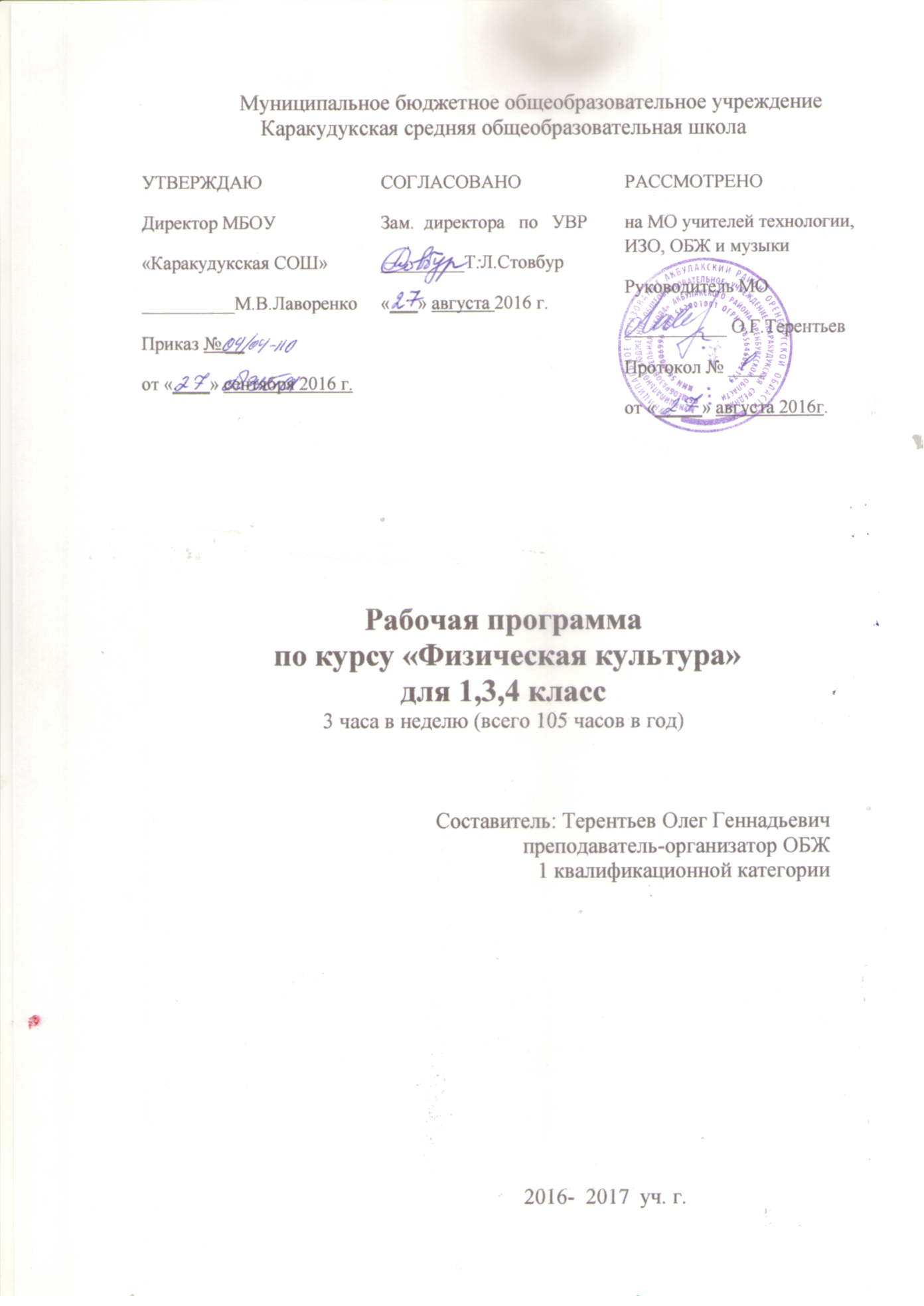 ПОЯСНИТЕЛЬНАЯ ЗАПИСКАРабочая программа для 1-4 класса по физической культуре разработана на основе «Федеральной комплексной программы физического воспитания» под редакцией доктора педагогических наук В.И. Ляха и канд. пед. наук А.А. Зданевича. М.: Просвещение — 2012 в соответствии с федеральным государственным образовательным стандартом общего начального образования, утвержденным приказом Министерства образования и науки Российской Федерации от 6 октября 2009 г. № 373, соответствует базисному учебному плану МБОУ «Каракудукская СОШ», по которому на изучение физической культуры отводится 102 часа (3 часа в неделю). Третий час учебного предмета «Физическая культура» используется на увеличение двигательной активности и развитие физических качеств обучающихся, внедрение современных систем физического воспитания.    Учебный предмет «Физическая культура» входит в образовательную область «Физическая культура».	    Предмет «Физическая культура» является основой физического воспитания школьников. В сочетании с другими формами обучения - физкультурно-оздоровительными мероприятиями в режиме учебного дня и второй половины дня (гимнастика до занятий, физкультурные минутки, физические упражнения и игры на удлинённых переменах и в группах продлённого дня), внеклассной работой по физической культуре (группы общефизической подготовки, спортивные секции), физкультурно-массовыми и спортивными мероприятиями (дни здоровья и спорта, подвижные игры и соревнования, спортивные праздники, спартакиады, туристические слёты и походы) - достигается формирование физической культуры личности. Она включает в себя мотивацию и потребность в систематических занятиях физической культурой и спортом, овладение основными видами физкультурно-спортивной деятельности, разностороннюю физическую подготовленность.Основная образовательная программа начального общего образования определяет содержание и организацию содержательного процесса на ступени начального общего образования и направлена на формирование общей культуры, духовно-нравственное, социальное, личностное и интеллектуальное развитие обучающихся, создание основ первоначальных представлений о значении физической культуры и ее влиянии на развитие человека.   Предметом обучения физической культуры  является укрепление здоровья, совершенствование физических качеств, освоение определенных двигательных действий, развитие мышления, творчества и самостоятельности.Целью школьного физического воспитания является формирование разносторонне физически развитой личности, способной активно использовать ценности физической культуры для укрепления и длительного сохранения своего здоровья, оптимизации трудовой деятельности и организации активного отдыха.Выполнение данной цели связано с решением следующих образовательных задач:укрепление здоровья, улучшение осанки, профилактика плоскостопия, содействие гармоничному физическому, нравственному и социальному развитию, успешному обучению;формирование первоначальных умений саморегуляции средствами физической культуры;овладение школой движений;развитие координационных (точности воспроизведения и дифференцирования пространственных, временных и силовых параметров движений, равновесия, ритма, быстроты и точности реагирования на сигналы, согласования движений, ориентирования в пространстве) и кондиционных (скоростных, скоростно-силовых, выносливости и гибкости) способностей;формирование элементарных знаний о личной гигиене, режиме дня, влиянии физических упражнений на состояние здоровья, работоспособность и развитие физических (координационных и кондиционных) способностей;выработка представлений об основных видах спорта, снарядах и инвентаре, о соблюдении правил техники безопасности во время занятий;формирование установки на сохранение и укрепление здоровья, навыков здорового и безопасного образа жизни;приобщение к самостоятельным занятиям физическими упражнениями, подвижными играми, использование их в свободное время на основе формирования интересов к определённым видам двигательной активности и выявления предрасположенности к тем или иным видам спорта;воспитание дисциплинированности, доброжелательного отношения к товарищам, честности, отзывчивости, смелости во время выполнения физических упражнений, содействие развитию психических процессов (представления, памяти, мышления и др.) в ходе двигательной деятельности.Принимая во внимание вышеперечисленные задачи образования учащихся начальной школы в области физической культуры, основными принципами, идеями и подходами при формировании данной программы были следующие: демократизация и гуманизация педагогического процесса, педагогика сотрудничества, деятельностный подход, интенсификация и оптимизация, расширение межпредметных связей.Принцип демократизации в педагогическом процессе выражается в обеспечении всем и каждому ученику одинакового доступа к основам физической культуры, максимальном раскрытии способностей детей, построении преподавания На основе использования широких и гибких методов и средств обучения для развития детей с разным уровнем их двигательных и психических способностей, изменении сути педагогических отношений, переходе от подчинения к сотрудничеству.Принцип гуманизации педагогического процесса заключается в учёте индивидуальных способностей личности каждого ребёнка и педагога. Он строится в соответствии с личным опытом и уровнем достижений школьников, их интересами и склонностями. Учителя обязаны предоставлять детям разно-уровневый по сложности и субъективной трудности усвоения материал программы.Осуществление принципов демократизации и гуманизации в педагогическом процессе возможно на основе педагогики сотрудничества— идеи совместной развивающей деятельности детей и взрослых, в процессе которой они связаны взаимопониманием и проникновением в духовный мир друг друга, совместным желанием анализа хода и результатов этой деятельности.Деятельностный подход заключается в ориентировании ученика не только на усвоение готовых знаний и умений, но и на овладение способами физкультурно-оздоровительной и спортивной деятельности, на развитие познавательных сил и творческого потенциала ребёнка. Это отход от вербальных методов и форм передачи готовой информации, пассивности, учащихся на занятиях к активному усвоению знаний, умений и навыков, реализуемых в разнообразных видах физкультурно- оздоровительной и спортивной деятельности. Интенсификация и оптимизация состоит в повышении целенаправленности обучения и усилении мотивации занятий физической культурой и спортом, применении активных и творческих методов и форм обучения (проблемные, исследовательские, сопряжённого развития кондиционных и координационных способностей, акцентированного и всестороннего развития координационных способностей, методики программно-алгоритмического типа, групповые и индивидуальные фор-мы обучения, круговая тренировка и др.); в развитии навыков учебного труда; широком использовании компьютеров и других новых технических средств.Задачу формирования целостного мировоззрения учащихся, всестороннего раскрытия взаимосвязи и взаимообусловленности изучаемых явлений и процессов в сфере физической культуры учитель реализует на основе расширения межпредметных связей из области разных предметов: литературы, истории, математики, анатомии, физиологии, психологии и др.Цель 3-го урока физкультуры - создание условий для реализации физкультурно-оздоровительной активности учащихся вне зависимости от уровня физической подготовки и уровня сформированности специфических умений по отдельным видам спорта. Поэтому содержание 3-го урока физкультуры направлено не только реализацию общепринятых разделов (лёгкая атлетика, гимнастика, лыжная подготовка и т.д.), но и на введение таких вариативных разделов, как хореография, ритмика, фитнес, спортивные и бальные танцы, национальные виды спорта, национальные спортивные игры и командные эстафетные игры.В данной рабочей программе предусмотрен материал для замещения уроков лыжной подготовки на уроки подвижных игр и гимнастики (30 часов для 4 класса) - Приложение 1. Этот материал будет использоваться при изменении климатических условий (повышение температуры и вызванное ее таяние снега в период января - марта месяца).Содержание программыСодержание программного материала уроков состоит из двух основных частей: базовой и вариативной (дифференцированной).Освоение базовых основ физической культуры необходимо для каждого ученика.Базовый компонент составляет основу Государственного стандарта общеобразовательной подготовки в области физической культуры. Вариативная часть физической культуры связана с учетом индивидуальных способностей учащихся и местных особенностей работы школы.Программа состоит из взаимосвязанных частей: уроки физической культуры, физкультурно-оздоровительные мероприятия в режиме учебного, внеурочного направления, продленного дня; внеклассная работа и физкультурно-массовые мероприятия.В базовую часть входят:Естественные основы знаний.Здоровье и физическое развитие ребенка. Основные формы движений. Работа органов дыхания.Выполнение основных движений к. предметами, с разной скоростью, на ограниченной площади опоры. Измерение роста, веса, положение в пространстве.Социально-психологические основы.Влияние физических упражнений, закаливающих процедур, личной гигиены и режима дня на укрепление здоровья.Выполнение жизненно важных навыков и умений (ходьба, бег, прыжки, метание, лазание, перелезание) в игровой обстановке.Контроль за выполнением физических упражнений и тестирования физических качеств.Приемы закаливания: воздушные ванны, солнечные ванны, водные процедуры.В программе освоения учебного материала теоретические разделы сочетаются с практическими, основой которых является урок физкультуры, разделяющийся на 3 типа: с образовательно-познавательной, образовательно-предметной и образовательно-тренировочной направленностью.Спортивно-оздоровительная деятельность проходит красной линией по следующим разделам:Гимнастика с элементами акробатикистрой, строевые действия в шеренге, колонне; выполнение строевых команд), упражнения в лазании и перелезании, в равновесии, упражнения по заданию учителя.Легкая атлетика: бег с высоким подниманием бедра, в медленном темпе, изменение темпа бега, дыхание в беге, техника бега и ходьбы, прыжки на одной, двух ногах, в длину и высоту, спрыгивание и запрыгивание, передача и ловля малого мяча, метание в вертикальную цель и на дальность, бросок большого мяча (1 кг) на дальность разными способами.Подвижные и спортивные игры. Многообразие двигательных действий оказывает комплексное воздействие на совершенствование координационных и кондиционных способностей, в результате чего закладываются основы игровой деятельности, совершенствующие движения (ходьба, бег, прыжки, метание).Общеразвивающие упражнения по базовым видам и внутри разделов.В процессе овладения учебной деятельностью на занятиях физической культуры укрепляется здоровье, совершенствуются физические качества, активно развивается мышление, творчество и самостоятельность.Результаты освоения предмета «Физическая культура»В соответствии с требованиями к результатам освоения основной образовательной программы начального общего образования Федерального государственного образовательного стандарта (Приказ Министерства образования и науки Российской Федерации от 6 октября 2009г. №373) данная рабочая программа для 2-3 класса направлена на достижение учащимися личностных, метапредметных и предметных результатов по физической культуре.Личностные результатыформирование чувства гордости за свою Родину, российский народ и историю России, осознание своей этнической и национальной принадлежности;формирование уважительного отношения к культуре других народов;развитие мотивов учебной деятельности и личностный смысл учения, принятие и освоение социальной роли обучающего;развитие этических чувств, доброжелательности и эмоционально-нравственной отзывчивости, понимания и сопереживания чувствам других людей;развитие навыков сотрудничества со сверстниками и взрослыми в разных социальных ситуациях, умение не создавать конфликты и находить выходы из спорных ситуаций;развитие самостоятельности и личной ответственности за свои поступки на основе представлений о нравственных нормах, социальной справедливости и свободе;формирование эстетических потребностей, ценностей и чувств;формирование установки на безопасный, здоровый образ жизни.Метапредметные результатыовладение способностью принимать и сохранять цели и задачи учебной деятельности, поиска средств её осуществления;формирование умения планировать, контролировать и оценивать учебные действия в соответствии с поставленной задачей и условиями её реализации; определять наиболее эффективные способы достижения результата;определение общей цели и путей её достижения; умение договариваться о распределении функций и ролей в совместной деятельности; осуществлять взаимный контроль в совместной деятельности, адекватно оценивать собственное поведение и поведение окружающих;готовность конструктивно разрешать конфликты посредством учёта интересов сторон и сотрудничества;овладение начальными сведениями о сущности и особенностях объектов, процессов и явлений действительности в соответствии с содержанием конкретного учебного предмета;овладение базовыми предметными и межпредметными понятиями, отражающими существенные связи и отношения между объектами и процессами.Предметные результатыформирование первоначальных представлений о значении физической культуры для укрепления здоровья человека (физического, социального и психического), о её позитивном влиянии на развитие человека (физическое, интеллектуальное, эмоциональное, социальное), о физической культуре и здоровье как факторах успешной учёбы и социализации;овладение умениями организовывать здоровьесберегающую жизнедеятельность (режим дня, утренняя зарядка, оздоровительные мероприятия, подвижные игры и т.д.);формирование навыка систематического наблюдения за своим физическим состоянием, величиной физических нагрузок, данными мониторинга здоровья (рост, масса тела и др.), показателями развития основных физических качеств (силы, быстроты, выносливости, координации, гибкости).Требования к уровню подготовки учащихся к концу  года обучения.В результате освоения программного материала ученик получит знания:по разделу «Знания о физической культуре» — выполнять организационно-методические требования, которые предъявляются на уроке физкультуры (в частности, на уроках лыжной подготовки, плавания), вести дневник самоконтроля, рассказывать историю появления мяча и футбола, объяснять, что такое зарядка и физкультминутка, что такое гимнастика и ее значение в жизни человека, правила обгона на лыжне;по разделу «Гимнастика с элементами акробатики» — выполнять строевые упражнения, наклон вперед из положения сидя и стоя, различные варианты висов, вис завесом одной и двумя ногами, кувырок вперед с места, с разбега и через препятствие, кувырок назад, стойку на голове, на руках, на лопатках, мост, упражнения на гимнастическом бревне, упражнения на кольцах (вис согнувшись, вис прогнувшись, переворот назад и вперед, выкрут, махи), опорный прыжок, проходить станции круговой тренировки, лазать по гимнастической стенке, по канату в два и три приема, прыгать в скакалку самостоятельно и в тройках, крутить обруч, напрыгивать на гимнастический мостик, выполнять разминки на месте, бегом, в движении, с мешочками, гимнастическими палками, массажными мячами, набивными мячами, малыми и средними мячами, скакалками, обручами, резиновыми кольцами, направленные на развитие гибкости и координации движений, на матах, запоминать небольшие временные промежутки, подтягиваться, отжиматься; по разделу «Легкая атлетика» — пробегать 30 и 60 м на время, выполнять челночный бег, метать мешочек на дальность и мяч на точность, прыгать в длину с места и с разбега, прыгать в высоту с прямого разбега, перешагиванием, спиной вперед, проходить полосу препятствий, бросать набивной мяч способами «из-за головы», «от груди», «снизу», правой и левой рукой, пробегать дистанцию 1000 м, передавать эстафетную палочку; по разделу «Лыжная подготовка» — передвигаться на лыжах скользящим и ступающим шагом с лыжными палками и без них, попеременным и одновременным двухшажным ходом, попеременным и одновременным одношажным ходом, «змейкой», выполнять повороты на лыжах переступанием и прыжком, подъем на склон «полуелочкой», «елочкой», «лесенкой», спуск со склона в основной стойке и в низкой стойке, тормозить «плугом», проходить дистанцию 2 км, играть в подвижные игры на лыжах «Накаты» и «Подними предмет»;по разделу «Подвижные и спортивные игры» — выполнять пас ногами и руками, низом, верхом, через волейбольную сетку, ведение мяча ногами и руками, прием мяча снизу и сверху, бить и бросать по воротам, бросать и ловить мяч самостоятельно и в парах, бросать мяч в баскетбольное кольцо различными способами, играть в подвижные игры «Ловишка», «Ловишка на хопах», «Колдунчики», «Салки с домиками», «Салки — дайруку», «Флаг на башне», «Бросай далеко, собирай быстрее», «Собачки», «Собачки ногами», «Командные собачки», «Вышибалы», «Вышибалы с кеглями», «Вышибалы с ранением», «Вышибалы через сетку», «Перестрелка», «Волк во рву», «Антивышибалы», «Защита стойки», «Капитаны», «Осада города», «Штурм», «Удочка», «Мяч в туннеле», «Парашютисты», «Ловля обезьян», «Ловля обезьян с мячом», «Горячая линия», «Будь острожен», «Игра в мяч с фигурами», «Салки и мяч», «Ловишка с мешочкомна голове», «Катание колеса», «Марш с закрытыми глазами», «Пионербол», «Точно в цель», «Борьба за мяч», «Командные хвостики», «Ножной мяч», играть в спортивные игры (футбол, баскетбол, гандбол).Учебный предмет «Физическая культура» тесно взаимосвязан со всеми предметами школьного курса. Практически вся тематика Физической культуры базируется на знаниях, получаемых учащимися при изучении других общеобразовательных предметов. Поэтому на уроках Физической культуры непременно используется межпредметная связь:обж - ЗОЖ, оказание первой медицинской помощи, обморожения, ожоги;география - туризм, выживание в природе;химия - процессы дыхания;физика - природные явления, ускорение, расстояние, масса, мощность, сила;история - история Олимпийских игр, история спорта;математика - расстояние, скорость;биология -режим дня школьника, рацион питания, оказание ПМП, работа мышц, кровообращение, утомление, экологическая безопасность;Календарно – тематическое планирование по физической культуре для учащихся 1 классов – 3 часа в неделю.Календарно – тематическое планирование по физической культуре для обучающихся 2 классов – 3 часа в неделю.Календарно – тематическое планирование по физической культуре для обучающихся 3 классов – 3 часа в неделю.Календарно – тематическое планирование по физической культуре для обучающихся 4 класса.№урокаНаименованиераздела программыТемаурокаКол – вочасовТипурокаЭлементы содержанияТребования к уровню подготовки обучающихсяВид контроляДата проведенияДата проведения№урокаНаименованиераздела программыТемаурокаКол – вочасовТипурокаЭлементы содержанияТребования к уровню подготовки обучающихсяВид контроляпланфакт   1.Легкая атлетика Инструктаж по технике безопасности во время проведения подвижных игр.16Вводный Инструктаж по ТБ. Ходьба под счет. Ходьба на носках, на пятках. Обычный бег. Бег с ускорением. Подвижная игра»ловишки». Текущий    2                            Игры, направленные на развитие быстротыкомплексный Ходьба под счет. Ходьба на носках, напятках. Обычный бег. Бег с ускорением.Бег . Подвижная игра «Вызов номера». Понятие короткая дистанция. Развитие скоростных качествУметь играть в подвижные игры с бегом, прыжками, метаниямитекущий   3  Игры, направленные на развитие быстротыкомплексный ОРУ в движении. СУ. П/игра «Пустое место»,»Черные и белые»Уметь играть в подвижные игры с бегом, прыжками, метаниями   текущий4 Развитие координационных способностей. Эстафеты.комплексныйОРУ в движении. СУ. Эстафеты, встречная эстафета – расстояние от 40 – ..Уметь играть в подвижные игры с бегом, прыжками, метаниямитекущий5Игры, направленные на развитие быстротыкомплексныйОРУ в движении. СУ. п/и «Волки и овцы», «Простые пятнашки»Уметь играть в подвижные игры с бегом, прыжками, метаниямиТекущий6Игры, направленные на развитие быстротыкомплексныйОРУ в движении. СУ.П/игра: «Лови мяч», «Гонка мячей по кругу»Уметь играть в подвижные игры с бегом, прыжками, метаниями.Текущий7Игры, направленные на развитие быстротыкомплексныйОРУ в движении. СУ. п/и «Охота на уток», «Мяч среднему»Уметь играть в подвижные игры с бегом, прыжками, метаниями  текущий8метаниеИгры, направленные на развитие скоростно-силовых способностей.комплексныйОРУ в движении п/и «Кто дальше», «Бег на руках»Уметь играть в подвижные игры с бегом, прыжками, метаниями Текущий9Игры, направленные на развитие скоростно-силовых способностей.комплексныйОРУ для рук и плечевого пояса в ходьбе. п/и «Толкание ядра», «Бой петухов»Уметь играть в подвижные игры с бегом, прыжками, метаниямиТекущий10Игры, направленные на развитие скоростно-силовых способностей.комплексныйОРУ для рук и плечевого пояса в ходьбе. п/и «Толкание ядра», «Перетягивание»Уметь играть в подвижные игры с бегом, прыжками, метаниями.Текущий 11Игры, направленные на развитие скоростно-силовых способностей.комплексныйОРУ для рук и плечевого пояса в ходьбе. п/и «Удержись в круге», «На прорыв»Уметь играть в подвижные игры с бегом, прыжками, метаниямиТекущий12Игры, направленные на развитие скоростно-силовых способностей.комплексныйОРУ для рук и плечевого пояса в ходьбе. п/и «Крепче круг», «Ванька-встанька»Уметь играть в подвижные игры с бегом, прыжками, метаниямиТекущий13прыжкиИгры, направленные на развитие силовых способностей и прыгучести.комплексныйОРУ в движении.п\и «Зоркий глаз»»Падающая палка»Уметь играть в подвижные игры с бегом, прыжками, метаниями.Текущий14.Игры, направленные на развитие силовых способностей и прыгучестикомплексныйОРУ в движении. п/и «Скачки», «Мяч над веревкой»Уметь играть в подвижные игры с бегом, прыжками, метаниямиТекущий15Игры, направленные на развитие силовых способностей и прыгучестикомплексныйОРУ. П/И «Передачи волейболистов», «Только снизу»Уметь играть в подвижные игры с бегом, прыжками, метаниямиТекущий16Игры, направленные на развитие силовых способностей и прыгучестикомплексныйОРУ. п/и «Бомбардиры», «»Смена кругов», «Точная подача»Уметь играть в подвижные игры с бегом, прыжками, метаниями.Текущий17Кроссовая подготовкаИгры, направленные на развитие выносливости.10комплексныйОРУ в движении.. П/И «Рыбаки и рыбки», «Кто быстрей»Уметь играть в подвижные игры с бегом, прыжками, метаниямиТекущий18Игры, направленные на развитие выносливости.комплексныйОРУ в движении. п/и «Кто быстрей», «Перехват мяча» Уметь играть в подвижные игры с бегом, прыжками, метаниямитекущий19Игры, направленные на развитие выносливости.комплексныйОРУ в движении. п/и «Перехват мяча», «Тигробол»Уметь играть в подвижные игры с бегом, прыжками, метаниямитекущий20Игры, направленные на развитие выносливости.комплексныйОРУ в движении. п/и «Тигробол», «Выбивалы»Уметь играть в подвижные игры с бегом, прыжками, метаниямитекущий21Игры, направленные на развитие выносливости.комплексныйОРУ в движении. П/и «Выбивалы» , «Регби»Уметь играть в подвижные игры с бегом, прыжками, метаниямитекущий22Игры, направленные на развитие выносливости.комплексныйОРУ в движении. п/и «Регби», «Футбол на спине»Уметь играть в подвижные игры с бегом, прыжками, метаниямитекущий23Игры, направленные на развитие выносливости.комплексныйОРУ в движении п/и «Футбол на спине», «Скачки»Уметь играть в подвижные игры с бегом, прыжками, метаниямитекущий24Игры, направленные на развитие выносливости.комплексныйОРУ в движении. п/и «Скачки», «Суей догнать»Уметь играть в подвижные игры с бегом, прыжками, метаниямитекущий25Игры, направленные на развитие выносливости.комплексныйОРУ в движении. п/и «Рыбаки и рыбки», «Кто быстрей»Уметь играть в подвижные игры с бегом, прыжками, метаниямитекущий26Игры, направленные на развитие выносливости.комплексныйОРУ в движении. п/и «Выбивалы», «Сумей догнать»  Уметь играть в подвижные игры с бегом, прыжками, метаниямитекущий27Подвижные игры . Развитие скоростно-силовых способностей18совершенствованиеОРУ. Игры: «К своим флажкам», «Два мороза». Эстафеты. Развитие скоростно-силовых способностей. Уметь играть в подвижные игры с бегом, прыжками, метаниямитекущий28. . Развитие скоростно-силовых способностейсовершенствование. ОРУ. Игры: «К своим флажкам», «Два мороза». Эстафеты. Развитие скоростно-силовых способностей. Уметь играть в подвижные игры с бегом, прыжками, метаниямитекущий29. . Развитие скоростно-силовых способностейсовершенствованиеОРУ. Игры: «К своим флажкам», «Два мороза». Эстафеты. Развитие скоростно-силовых способностей. Уметь играть в подвижные игры с бегом, прыжками, метаниямитекущий 30Развитие ловкостикомплексныйОРУ. Игры: «Пятнашки», «Два мороза». Эстафеты. Развитие скоростно-силовых способностей. Уметь играть в подвижные игры с бегом, прыжками, метаниямитекущий31. Игровые заданияРазвитие координационных способностей. комплексныйОРУ. Игры: «Пятнашки», «Два мороза». Эстафеты. Развитие скоростно-силовых способностей. Уметь играть в подвижные игры с бегом, прыжками, метаниямитекущий32Ловля и передача мяча. Прыжковые упражненияОбучение / ОРУ в движении. Игры: «Прыгающие воробушки», «Зайцы в огороде». Эстафеты. Развитие скоростно-силовых способностейУметь выполнять различные варианты передачи мячатекущий33Развитие ловкостикомплексныйОРУ в движении. Игры: «Прыгающие воробушки», «Зайцы в огороде». Эстафеты. Развитие скоростно-силовых способностей. Уметь играть в подвижные игры с бегом, прыжками, метаниями.текущий34. Развитие скоростно-силовых способностейкомплексныйОРУ в движении. Игры: «Прыгающие воробушки», «Зайцы в огороде». Эстафеты. Развитие скоростно-силовых способностей. Уметь играть в подвижные игры с бегом, прыжками, метаниями.текущий36. Развитие скоростно-силовых способностейкомплексныйОРУ в движении. Игры: «Лисы и куры», «Точный расчет». Эстафеты. Развитие скоростно-силовых способностей. Уметь играть в подвижные игры с бегом, прыжками, метаниями. текущий37Бросок мяча Варианты ловли и передачи мяча.комплексныйОРУ в движении. Игры: «Лисы и куры», «Точный расчет». Эстафеты. Развитие скоростно-силовых способностей. Уметь играть в подвижные игры с бегом, прыжками, метаниямитекущий38Бросок мяча в движениикомплексныйОРУ в движении. Игры: «Лисы и куры», «Точный расчет». Эстафеты. Развитие скоростно-силовых способностей. Уметь играть в подвижные игры с бегом, прыжками, метаниямитекущий39Развитие ловкостиОбучениеОРУ в движении. Игры: «Прыгающие воробушки», «Зайцы в огороде». Эстафеты. Уметь играть в подвижные игры с бегом, прыжками, метаниями.текущий40Развитие ловкостиСпециальные беговые упражнения.ОбучениеОРУ с мячом.  СУ. Специальные беговые упражнения. П/И « Борьба за мяч».. Уметь играть в подвижные игры с бегом, прыжками, метаниями.текущий41Игровые задания эстафетный бегОбучениеОРУ в движении. Игры: «Лисы и куры», «Точный расчет». Эстафеты.. Уметь играть в подвижные игры с бегом, прыжками, метаниямитекущий42Игровые заданиякомплексныйОРУ в движении. Игры: «Прыгающие воробушки», «Зайцы в огороде». Эстафеты.. Уметь играть в подвижные игры с бегом, прыжками, метаниямитекущий43Игровые заданияРазвитие координационных способностей. комплексныйОРУ в движении. Игры: «Лисы и куры», «Точный расчет». Эстафеты. . Уметь играть в подвижные игры с бегом, прыжками, метаниямитекущий44Игровые задания с передачей мяча. Развитие скоростно-силовых способностейкомплексныйОРУ в движении. Игры: «Лисы и куры», «Точный расчет». Эстафеты. Развитие скоростно-силовых способностейУметь применять в игре защитные действиятекущий45Лыжная подготовкаСпуск в низкой стойке18комплексный» посадка лыжника и перенос массы телтела в скользящем шаге. Ознакомление со спуском в Основной стойке.Уметь выполнять перенос массы телатекущий46Скользящий шагОбучениемм   Обучение остановке маховой ноги в скользящем шаге.Уметь владеть техникой скользящего шагатекущий47Развитие кондиционных и координационных способностейОбучение Обучение переносу массы телана маховую ногу вскользящем шаге.Уметь владеть техникой скользящего шагатекущий48Развитие кондиционных и координационных способностейОбучениеОбучение переносу массы телана маховую ногу вскользящем шаге.Уметь владеть техникой скользящего шагатекущий49в п  Спуск в основнойстойкесовершенствованиеОб  Учить переносу массы тела в повороте переступанием с продвижением вперед. Ознакомить со спуском в стойек устойчивости.Ум  Уметь владеть техникой спуска в основной стойкетекущий50Скользящий шагОбучениеОзнакомить с наклоном        туловища в скользящем       шаге.Ознакомить со смесменой ног в стойке      устойчивости.Уметь владеть техникой спуска в основной стойкетекущий51. СогласованностьДвижения рук и ног в скользящем шагеОбучениеОзнакомить с согласованностью движения рук и ног в скользящем шаге. Проверить уровень образования навыков скользящего шага.Уметь владеть техникой спуска в основной стойкетекущий52Попеременный  Двухшажный ходкоОбучениемм Подседание и быстрое разгибание ногноги при оталкивании в        попеременном двухшажном хое.       Учет навыков скользящего шага        и поворота переступанием спродвижением вперед.Уметь владеть техникой попеременного двухшажного хода.текущий53Попеременный  Двухшажный ход.Подъем «лесенкой»Обучениемм    Подседание и быстроераз гибание ноги при оталкивании в        попеременном двухшажном ходе       Учет навыков скользящего шага        и поворота переступанием спродвижением вперед. Подъем «лесенкой»Уметь владеть техникой попеременного двухшажного хода.Уметь владеть подъемом «лесенкой»текущий54Постановка палокв одновременном бесшажном ходесовершенствование        Отталкивание руками в         одновременном бесшажном          ходе.Постановка палпалок.Порхождение дистанции 2.5            2 км.Уметь владеть техникой пердвижения одновременным бесшажным ходомтекущий55Постановка палокв одновременном бесшажном ходесовершенствованиеОт      отталкивание руками в         одновременном бесшажном          ходе.Постановка палок.Порхождение дистанции 2. км.Уметь владеть техникой пердвижения одновременным бесшажным ходомТекущий56Развитие выносливостисовершенствование       Отталкивание ногой в  попопеременном двухшажном ходе.        Прохождение дистанции 2,км.Уметь владеть техникой передвижения попеременным двухшажным ходомтекущий57Развитие выносливости.       Подъем «лесенкой»совершенствованиеОт  отталкивание ногой в поппопеременном двухшажном ход        Прохождение дистанции 2, км.         Учет техники выполнения       подъема «лесенкой» прямоУметь владеть техникой передвижения попеременным двухшажным ходомТекущий58Попеременный двухшажный ходОбучение       Подседание и быстрое разгибание ног ноги при отталкивании в        попеременном двухшажном ходеУметь владеть техникой передвижения попеременным двухшажным ходомтекущий59        Попеременный двухшажный ходОбучениеПодседание и быстрое разгибание ног ноги при отталкивании в        попеременном двухшажном ходе      Прохождение дистанции 2, км.         Учет техники выполнения          Уметь владеть техникой передвижения Од  одноновременным дву двухшажным        Ходом.Текущий60Попеременный двухшажный,совершенствованиеПодседание и быстрое разгибание ног ноги при отталкивании в        попеременном двухшажном ходе      Прохождение дистанции 2, км.         Учет техники выполнения          Уметь владеть техникой передвижения попеременным двухшажным ходомТекущий61Поворот переступаниемпри спускесовершенствованиеУчить отталкиванию ногой в Скользящем шаге. Ознакомлениес переходом в поворот переступанием в движении после с пуска в стойке устойчивости. Прохождение дистанции Уметь владеть техникой спуска в основной стойкетекущий62Поворот переступаниемпри спуске.Техника выполнения спуска восновной стойке.совершенствованиеУчить отталкиванию ногой в Скользящем шаге. Ознакомлениес переходом в поворот переступанием в движении после с пуска в стойке устойчивости. Прохождение дистанции Учет техники выполнения спуска вОсновной стойке.Уметь владеть техникой спуска в основной стойкеТекущий63ГимнастикаСУ. Основы знаний15ИзучениеновогоматериалаОсновная стойка. Построение в колону по одному и в шеренгу, в круг. Группировка. Перекаты в группировке, лежа на животе и из упора стоя на коленях. Игра «Пройти бесшумно» Развитие координационных способностей. Инструктаж по ТБФронтальный опростекущий64 Акробатические упражнениякомплексныйОсновная стойка. Построение в колону по одному и в шеренгу, в круг. Группировка. Перекаты в группировке, лежа на животе и из упора стоя на коленях. Игра «Пройти бесшумно». Развитие координационных способностей. Название основных гимнастических снарядовКорректировка техники выполнения упражнений. Индивидуальный подходтекущий65Акробатические упражнения. Силовая подготовка.комплексныйОРУ, СУ. Специальные беговые упражнения. Кувырок вперед и назад; кувырок назад и перекатом в стойку на лопатках; «мост» из положения лежа, перекаты. Упражнения на гибкость. Упражнения на пресс. Сгибание и разгибание рук в упоре лежа.Корректировка техники выполнения упражнений. Индивидуальный подходТекущий66Развитие гибкостисовершенствованиеОРУ. Комбинации из ранее освоенных акробатических элементов.  Прыжки «змейкой» через скамейку.  Броски набивного мяча до . П/и.Уметь демонстрировать комплекс акробатических упражнений.текущий67 Упражнения в  упорах.комплексныйОРУ Смешанные упоры на, скамейке, у гимнастической стенки. П/и.Корректировка техники выполнения упражнений текущий68 Развитие силовых способностей комплексныйОРУ  на осанку. СУ. Упражнения для мышц брюшного пресса на гимнастической скамейке и стенке. Сгибание и разгибание рук в упоре лежа..– на результат. П/ИКорректировка техники выполнения упражнений текущий69Развитие силовых способностей.комплексныйОРУ  на осанку. СУ. Метание набивного мяча из – за головы (сидя, стоя), назад (через голову, между ног), от груди двумя руками или одной, сбоку одной рукой. Упражнения для мышц брюшного пресса на гимнастической скамейке и стенке. Сгибание и разгибание рук в упоре лежа..– на результат. П/ИКорректировка техники выполнения упражнений Текущий70Развитие координационных способностейкомплексныйОРУ в движении. Специальные беговые упражнения. Челночный бег с кубиками. Эстафеты. Дыхательные упражнения. Упражнения на гибкость. Корректировка техники выполнения упражнений текущий71Развитие координационных способностей. Прыжковые упражнения.комплексныйОРУ в движении. Специальные беговые упражнения. Челночный бег с кубиками. Эстафеты. Дыхательные упражнения. Упражнения на гибкость. Прыжки со скакалкой.  Эстафеты.  Упражнения на гибкость.Корректировка техники выполнения упражнений Текущий72Развитие скоростно-силовых способностей.    комплексныйОРУ, СУ Сгибание и разгибание рук в упоре: мальчики от пола, ноги на гимнастической скамейке; девочки с опорой руками на гимнастическую скамейку. П/и. Корректировка техники выполнения упражнений. Дозировка         индивидуальнаятекущий73Развитие скоростно-силовых способностей. Специальные беговые упражнения.    комплексныйОРУ, СУ. Специальные беговые упражнения.; Сгибание и разгибание рук в упоре: мальчики от пола, ноги на гимнастической скамейке; девочки с опорой руками на гимнастическую скамейку. П/и.Корректировка техники выполнения упражнений. Дозировка         индивидуальнаяТекущий74Упражнения на равновесие    комплексныйОРУ, СУ . Ходьба по наклонной гимнастической скамейке. П/и.Корректировка техники выполнения упражненийТекущий75Упражнения на равновесие Специальные беговые упражнениякомплексныйОРУ, СУ.. Специальные беговые упражнения. Ходьба по наклонной гимнастической скамейке. П/и.Корректировка техники выполнения упражненийтекущий76Лазание и перелезание.комплексныйОРУ, СУЛазание по наклонной гимнастической скамейке подтягиванием. Лазание по гимнастической стенке с выполнением задания и в различных  И. П. Полоса препятствий с включением лазанья, перелезания, переползания. П/И.Корректировка техники выполнения упражненийтекущий77Лазание и перелезание. Специальные беговые упражнения.комплексныйОРУ, СУ..Специальные беговые упражнения. Медленный бег до 3 минут. Лазание по наклонной гимнастической скамейке подтягиванием. Лазание по гимнастической стенке с выполнением задания и в различных  И. П. Полоса препятствий с включением лазанья, перелезания, переползания. П/И.Корректировка техники выполнения упражненийТекущий78Кроссовая подготовкаПреодоление препятствий    8Обучение ОРУ в движении. СУ. Специальные беговые упражнения.  Бег с преодолением горизонтальных и вертикальных препятствий наступанием, перешагиванием и прыжком в шаге.  Уметь демонстрировать физические кондициитекущий79Развитие выносливости.комплексныйОРУ в движении. СУ.  Специальные беговые упражнения. Многоскоки.  Смешанное передвижение (бег в черодовании с ходьбой) до 1000метров. П/ИКорректировка техники бегаТекущий80Переменный бегкомплексныйОРУ в движении. СУ. Специальные беговые упражнения.  Бег с низкого старта в горуПеременный бег – 5 минут. Уметь демонстрировать физические кондициитекущий81Переменный бег, прыжки и многоскоки.комплексныйОРУ в движении. СУ. Специальные беговые упражнения.  Бег с низкого старта в гору. Разнообразные прыжки и многоскоки. Переменный бег – 5 минут.Уметь демонстрировать физические кондицииТекущий82Длительный бегсовершенствованиеОРУ в движении. СУ.  Специальные беговые упражнения. Бег в равномерном темпе до 6  минут по слабо-пересеченной местности.   Уметь демонстрировать физические кондициитекущий83Развитие силовой выносливостикомплексныйОРУ в движении. Специальные беговые упражнения. Бег  Тестирование бега на .текущий84Развитие силовой выносливости Преодоление полосы препятствийкомплексныйОРУ в движении. Специальные беговые упражнения. Преодоление полосы препятствий с использованием бега, ходьбы, прыжков, лазанием и перелезанием. Бег Тестирование бега на .Текущий85Гладкий бег комплексныйОРУ в движении. СУ. Специальные беговые упражнения.  Гладкий бег по стадиону 6 минут – на результат. История отечественного спорта.Демонстрировать технику гладкого бега по стадиону. Мальчики:«5»     «4»     «3»1000  700      550Девочки:«5»     «4»     «3»850  7650      45086Легкая атлетикаСпринтерский бег Развитие скоростных способностей.   14Обучение  Комплекс ОРУ. СУ. Бег с ускорением (20 – ) – 2 -3 раза в чередовании со спокойным бегом. Старты из различных И. П. до 30 метров.  Максимально быстрый бег на месте (сериями по 10– 15 с.).  П/ игра – «Перемена мест».Уметь демонстрировать темп бегатекущий87 Высокий стартОбучение  ОРУ в движении. СУ. Специальные беговые упражнения. Высокий старт с пробеганием отрезков от 10 – до  с изменением скорости. П/игра «Пустое место».Уметь демонстрировать технику высокого старта   текущий88Высокий старт Стартовый разгонОбучение ОРУ в движении. СУ. Специальные беговые упражнения. Высокий старт с пробеганием отрезков от 10 – до  с изменением скорости. Бег со старта в гору 2 -3 х  до 20  метров. П/игра «Пустое место».Уметь демонстрировать технику высокого стартаТекущий89Развитие координационных способностей. Эстафеты.комплексныйОРУ в движении. СУ. Специальные беговые упражнения. Бег с ускорением 2 серии по 20 – . Бег до 30 метров.  Эстафеты, встречная эстафета – расстояние от 20 – 30 метров..Уметь демонстрировать финальное усилие в беге. текущий90Развитие скоростных способностей.совершенствованиеОРУ в движении. СУ. Специальные беговые упражнения. Скоростной бег.до 60 метров. Бег 30  метров – на результат. П/игра: «Премена мест»Мальч: «5» - 5,6         «4» - 7,0          «3» - 7,3Девоч: «5» -57             «4» -6,3            «3»-6,991Развитие скоростных способностей.Силовая подготовкасовершенствованиеОРУ в движении. СУ. Специальные беговые упражнения. Скоростной бег.до . Бег 30  метров – на результат. П/игра: «Премена мест» Сгибание и разгибание рук в упоре лежа ( мальч) от скамейки (дев)Текущий92Развитие скоростной выносливостикомплексныйОРУ в движении. СУ. Специальные беговые упражнения. Бег от 200 до .  П/игра «При повторении – беги». Уметь демонстрировать физические кондиции (скоростную выносливость).  текущий93метаниеРазвитие скоростно-силовых способностей.обучениеОРУ с теннисным мячом комплекс. СУ.Броски в стену (щит) большого и малого мячей одной и обеими руками на дальность отскока с расстояния 3 –  из различных И. П. с места и после разбега. Метание в горизонтальную и вертикальную цель (1,5 х ) с расстояния 3 – 4 метров.  П/и «Делац наоборот»Уметь демонстрировать отведение руки для замаха.«5»- 4 попадания«4»- 3 попадания«3»- 1 попадание94Развитие скоростно-силовых способностей Специальные беговые упражнения.обучениеОРУ с теннисным мячом комплекс. СУ.  Специальные беговые упражнения. Разнообр прыжки и многоскоки.  Броски и ловля набивных мячей: . в парах, правой, левой, обеими руками из различных И. П. Броски в стену (щит) большого и малого мячей одной и обеими руками на дальность отскока с расстояния 3 –  из различных И. П. с места и после разбега. Метание в горизонтальную и вертикальную цель (1,5 х ) с расстояния 5 – .  П/и «Делац наоборот»Уметь демонстрировать отведение руки для замаха.Текущий95Развитие координационных способностей. комплексныйОРУ для рук и плечевого пояса в ходьбе. СУ.  Специальные беговые упражнения. Челночный бег.  Метание теннисного мяча с места, из положения стоя боком в направлении метания, на точность, дальность, заданное расстояние.Уметь демонстрировать финальное усилие.Текущий96Развитие координационных способностей Специальные беговые упражнения.комплексныйОРУ для рук и плечевого пояса в ходьбе. СУ.  Специальные беговые упражнения. Челночный бег – на результат.  Метание теннисного мяча с места, из положения стоя боком в направлении метания, на точность, дальность, заданное расстояние.Уметь демонстрировать технику в целомМальч: «5» - 8,9              «4» - 9,3              «3»- 9,8Девоч:   «5»- 9,3              «4»- 9,8             «3» - 10,397Метание мяча  на дальность.совершенствованиеОРУ для рук и плечевого пояса в ходьбе. СУ.  Специальные беговые упражнения. Прыжковые упражнения, выполняемые сериями (с ноги на ногу, толкаясь вверх; то же но через набивные мячи, расставленные низкие барьеры; то же, но на скамью высотой 20 ). Метание теннисного мяча с 4 – 5 шагов разбега на дальность Уметь демонстрировать технику в целом.Текущий98Метание мяча  на дальность. Прыжковые упражнения.совершенствованиеОРУ для рук и плечевого пояса в ходьбе. СУ.  Специальные беговые упражнения. Прыжковые упражнения, выполняемые сериями (с ноги на ногу, толкаясь вверх; то же но через набивные мячи, расставленные низкие барьеры; то же, но на скамью высотой 20 ). Метание теннисного мяча с 4 – 5 шагов разбега на дальность – на результат.Уметь демонстрировать технику в целом.МетаниеМальчики:«5»     «4»     «3»23м     18м     15мДевочки:«5»      «4»     «3»15м      13м    9м99прыжкиРазвитие силовых способностей и прыгучести.совершенствованиеКомплекс с набивными мячами (до ).  . Прыжок через 2 или 4 шага (серийное выполнение отталкивания); повторное подпрыгивание и прыжки на одной ноге, делая активный мах другой; Прыжки с места и с разбега – доставать подвешенные предметы, ветки рукой, головой. Прыжки на заданную длину по ориентирам. Прыжки в длину с места.на результатУметь демонстрировать технику прыжка в длину с местаМальчики:«5»    «4»      «3»160    130      110Девочки:«5»    «4»      «3»150    125      105№урокаНаименованиераздела программыТемаурокаКол – вочасовТипурокаЭлементы содержанияТребования к уровню подготовки обучающихсяВид контроляДата проведенияДата проведения№урокаНаименованиераздела программыТемаурокаКол – вочасовТипурокаЭлементы содержанияТребования к уровню подготовки обучающихсяВид контроляпланфакт   1.Легкая атлетика Инструктаж по охране труда.16Вводный Первичный инструктаж на рабочем месте по технике безопасности. Инструктаж по л/а. Понятие об утомлении и переутомлении. Двигательный режим школьника.Знать требования инструкций.Устный опростекущий 2 Спринтерский бегРазвитие скоростных способностей.Обучение  Комплекс ОРУ. СУ. Специальные беговые упражнения. Бег с ускорением (20 – ) – 2 -3 раза в чередовании со спокойным бегом. Старты из различных И. П. до 3- - .  Максимально быстрый бег на месте (сериями по 10– 15 с.).  П/ игра – «Вороны и воробьи». Уметь демонстрировать темп бегатекущий3Развитие скоростных способностей. Стартовый разгонОбучение Комплекс ОРУ. СУ. Специальные беговые упражнения Максимально быстрый бег на месте (сериями по 10– 15 с.).  П/ игра – «Вороны и воробьи».Уметь демонстрировать темп бегатекущий 4Высокий старт. Обучение  ОРУ в движении. СУ. Специальные беговые упражнения. Высокий старт с пробеганием отрезков от 10 – до  с изменением скорости. Уметь демонстрировать технику высокого старта   текущий5Высокий старт.Обучение Бег со старта в гору 2 -3 х  до 20  метров. П/игра «Перемена мест».Уметь демонстрировать технику высокого стартатекущий6Развитие координационных способностей. комплексныйОРУ в движении. СУ. Специальные беговые упражнения. Бег с ускорением 2 серии по 20 – 30 метров.Уметь демонстрировать технику высокого стартатекущий7Развитие координационных способностей.Эстафеты.комплексный. Бег до .  Эстафеты, встречная эстафета – расстояние от  30 – ..Уметь демонстрировать технику высокого стартатекущий8Развитие скоростных способностей.совершенствованиеОРУ в движении. СУ. Специальные беговые упражнения. Скоростной бег.до . Бег 30  метров – на результат. П/игра: «Премена мест»Уметь демонстрировать технику высокого стартаМальчики: «5»   «4»        «3»5,1     5.7       6,3Девочки:«5»    «4»     «3» 5,3     6,0       7.09Развитие скоростной выносливостикомплексныйОРУ в движении. СУ. Специальные беговые упражнения. Уметь демонстрировать физические кондиции (скоростную выносливость).  текущий10Развитие скоростной выносливостикомплексныйБег от 200 до .  П/игра «При повторении – беги». Уметь демонстрировать физические кондиции (скоростную выносливостьтекущий11метаниеРазвитие скоростно-силовых способностей.обучениеОРУ с теннисным мячом комплекс. СУ.  Специальные беговые упражнения. Разнообразные прыжки и многоскоки Броски в стену (щит) большого и малого мячей одной и обеими руками на дальность отскока с расстояния 3 –  из различных И. П. с места и после разбега. Метание в горизонтальную и вертикальную цель (1,5 х ) с расстояния 5 – .  П/и «Делай наоборот»Уметь демонстрировать отведение руки для замаха.«5»- 4 попадания«4»- 3 попадания«3»- 1 попадание12Развитие координационных способностей. комплексныйОРУ для рук и плечевого пояса в ходьбе. СУ.  Специальные беговые упражнения. Челночный бег – на результат.  Метание теннисного мяча с места, из положения стоя боком в направлении метания, на точность, дальность, заданное расстояние.Уметь демонстрировать финальное усилие.ТекущийМальчики: «5»      «4»     «3»8,8       9.3       9.9Дев:   «5»      «4»      «3» 9,3       9.7   10.3   13Метание мяча  на дальность.совершенствованиеОРУ для рук и плечевого пояса в ходьбе. СУ.  Специальные беговые упражнения. Прыжковые упражнения, выполняемые сериями Метание теннисного мяча с 4 – 5 шагов разбега на дальность – на результат. Уметь демонстрировать технику в целом.МетаниеМальчики:«5»    «4»     «3»25м     20м 17мДевочки:«5»      «4»  «3»16м      13м 10м14.прыжкиРазвитие силовых способностей и прыгучести.обучение  Специальные беговые упражнения. Прыжок через 2 или 4 шага (серийное выполнение отталкивания); повторное подпрыгивание и прыжки на одной ноге, делая активный мах другой; Прыжки на заданную длину по ориентирам. Прыжки в длину с места – на результат. Уметь демонстрировать технику прыжка в длину с места.Мальчики:«5»    «4»     «3»175    150     120Девочки:«5»    «4»     «3»160    135     11515.Прыжок в длину с разбега.комплексныйОРУ в движении. Специальные беговые упражнения. Прыжки на расстояние 60 –  в полосу приземления шириной ; Прыжки в длину с 5 – 7 шагов разбега (согнув ноги). Гладкий бег по стадиону 6 минут – на результат. Мальчики:«5»     «4»    «3»1200  850     800Девочки:«5»     «4»    «3»1000  700     60016.Прыжок в длину с разбега.СовершенствованиеОРУ. Специальные беговые упражнения. СУ. Медленный бег с изменением направления по сигналу. Прыжки в длину с разбега – на результат. П/ИУметь выполнять прыжок в длину с разбега.Мальчики:«5»     «4»    «3»270      230   190Девочки:«5»     «4»    «3»   230    190     150 17Кроссовая подготовкаРазвитие выносливости.10комплексныйОРУ в движении. Специальные беговые упражнения. МногоскокиКорректировка техники бегатекущий18Развитие выносливости.комплексныйСмешанное передвижение (бег в чередовании с ходьбой) до 2000метров. П/ИКорректировка техники бегатекущий19Развитие силовой выносливостикомплексныйОРУ в движении. Специальные беговые упражнения. Преодоление полосы препятствий с использованием бега, ходьбы, прыжков, лазанием и перелезанием. Бег   без учета времениТестирование бега на .текущий20Преодоление препятствийОбучение ОРУ в движении. СУ. Специальные беговые упражненияУметь демонстрировать физические кондициитекущий21Преодоление препятствийкомплексный.  Бег с преодолением горизонтальных и вертикальных препятствий наступанием, перешагиванием и прыжком в шаге.  П/и Уметь демонстрировать физические кондициитекущий22Переменный бегкомплексныйОРУ в движении. СУ. Специальные беговые упражнения.  Бег с низкого старта в гору. Уметь демонстрировать физические кондициитекущий23Переменный бегкомплексныйРазнообразные прыжки и многоскоки. Переменный бег – 5 минут. текущий24Гладкий бег комплексныйОРУ в движении. СУ. Специальные беговые упражнения. Демонстрировать технику гладкого бега по стадиону. текущий25Гладкий бег комплексный Бег до 8 минут по стадиону. История отечественного спорта.текущий26Кроссовая подготовкасовершенствованиеОРУ в движении. СУ.  Специальные беговые упражнения.   Уметь демонстрировать физические кондициитекущий27Кроссовая подготовкакомплексныйБег в равномерном темпе до 10  минут по слабо-пересеченной местности. текущий28Подвижные игры с элементами баскетболаСтойки и передвижения, остановки.18совершенствованиеИнструктаж по баскетболу. СУ. ОРУ с мячом. Специальные беговые упражнения. Стойка игрока; перемещение в стойке приставными шагами в сторону, вперед, назад;  остановка в два шага во время бега (без мяча и с ведением мяча);  . Развитие координационных способностей. Терминология игры в баскетбол.  Правила игры в баскетбол.Уметь выполнять комбинации из освоенных элементов техники передвижений (перемещения в стойке, остановка, повороты)текущий29Стойки и передвижения, повороты, остановкисовершенствование ОРУ с мячом. Специальные беговые упражнения. Стойка игрока; перемещение в стойке повороты без мяча и с мячом Развитие координационных способностей. Терминология игры в баскетбол.  Правила игры в баскетболУметь выполнять комбинации из освоенных элементов техники передвижений (перемещения в стойке, остановка, поворотытекущий30 Ловля и передача мяча.совершенствованиеКомплекс упражнений в движении. СУ. Специальные беговые упражнения. Комбинация из освоенных элементов техники передвижений (премещения  в стойке, остановка, поворот, ускорение). Уметь выполнять комбинации из освоенных элементов техники передвижений (перемещения в стойке, остановка, поворотытекущий31Ловля и передача мяча.совершенствованиеЛовля и передача мяча двумя руками от груди в парах; а) на месте; б) в движении. Уметь выполнять различные варианты передачи мячатекущий32Ловля и передача мяча.обучениеПрыжки вверх из приседа: 10 раз – мальчики, 8 раз – девочки. П/и «Мяч – ловцу».Уметь выполнять различные варианты передачи мячатекущий33 Ведение мячакомплексныйУпражнения для рук и плечевого пояса. Комплекс ОРУ № 3 – на осанку. Варианты ловли и передачи мяча. Корректировка движений при ловле и передаче мяча.текущий34Ведение мячакомплексныйВедение мяча в низкой, средней и высокой стойке правой и левой рукой; а) на месте; б) шагом и бегом по прямой; в) с изменением направления движения и скорости.Корректировка движений при ловле и передаче мячатекущий35Ведение мячакомплексныйКомплекс ОРУ №3 – на осанку. Подвижная игра «Гонка мячей по кругу».Корректировка движений при ловле и передаче мячатекущий36Бросок мяча комплексныйОРУ с мячом.  СУ. Варианты ловли и передачи мяча. Варианты ведения мяча без сопротивления защитника. Корректировка движений при ловле и передаче мяча текущий37Бросок мяча комплексныйБроски мяча двумя руками от груди с места;  броски одной и двумя руками в движении а) после ведения; б) после ловли.  Корректировка движений при ловле и передаче мячатекущий38Бросок мяча комплексныйОРУ с мячом. Подвижная игра «Борьба за мяч». Корректировка движений при ловле и передаче мячатекущий39Развитие ловкостиОбучениеОРУ с мячом.  СУ. Специальные беговые упражнения. Ведения мяча. Корректировка движений при ловле и передаче мячатекущий40Развитие ловкостиСочетание приемов: ловля мяча на месте – передача – ловля в движении – бросок в щит.Корректировка движений при ловле и передаче мячатекущий41Развитие ловкостиВедение мяча.  П/И « Овладей мячом».Корректировка движений при ловле и передаче мячатекущий42Игровые заданиякомплексныйУпражнения для рук и плечевого пояса. Комплекс ОРУ № 3 – на осанку. Уметь применять в игре защитные действиятекущий43Игровые заданияЧелночный бег с ведением и без ведения мяча.Корректировка движений при ловле и передаче мячатекущий44Игровые задания В парах передача  мяча. Игровые задания.Корректировка движений при ловле и передаче мячатекущий45Развитие кондиционных и координационных способностей.совершенствованиеОРУ. СУ. Прыжки через скакалку на одной и двух ногах.Уметь владеть мячом  в игре баскетбол. .текущий46Лыжная подготовкаСпуск в основной стойке18комплексный   л  посадка лыжника и перенос массы телтела в скользящем шаге. Ознакомление со спуском в Основной стойке.Уметь выполнять перенос массы телатекущий47Скользящий шагОбучениемм   Обучение остановке маховой ноги в скользящем шаге.Уметь владеть техникой скользящего шагатекущий48Развитие кондиционных и координационных способностейОбучение Обучение переносу массы телана маховую ногу в	скользящем шаге.Уметь владеть техникой скользящего шагатекущий49Развитие кондиционных и координационных способностей         ОбучениеОбучение переносу массы телана маховую ногу в	скользящем шаге.        Уметь владеть техникой скользящего                 шагатекущий50в п  Попеременный         двухшажный ходсовершенствованиеОб   совершенствование согласованно  сти движения       рук и ног в попеременном        двухшажном ходе.Ум Уметь согласованно раб                              тать руками и ногами в попеременном двухшажном ходе.текущий51Спуск в основнойстойке. Об          обучениесовершенствование согласованно  сти движения       рук и ног в попеременном        двухшажном ходе. Спуск в основнойстойке. Уметь владеть техникой спуска в основной стойкетекущий52Спуск в основнойстойке. обучениессс  Обучение спуску в основной        стойке с переходом в поворот        переступанием в движении. Спуск в основнойстойке. Уметь владеть техникой спуска в основной стойкетекущий53Одновременный бесшажный ходкомплексныйУчить подъему «лесенкой» пря Одновременный бесшажный ходмоУметь владеть подъемом «лесенкой»текущий54Одновременный бесшажный ходобучение с одновременным       бесшажным ходом.Уметь владеть техникой пердвижения одновременным бесшажным ходомтекущий55Постановка палокв одновременном бесшажном ходесовсоершенствованиеобучение с одновременным       бесшажным ходом.Уметь владеть техникой пердвижения одновременным бесшажным ходомтекущий56Постановка палокв одновременном бесшажном ходесовершенствование        Движение туловища и постановка        палок на снег в одновременном        бесшажном ходе.57Развитие выносливостисовсоершенствованиеОтталкивание ногой в поперемен   ном двухшажном ходе.        Прохождение дистанции .Уметь владеть техникой передвижения попеременным двухшажным ходомтекущий58Развитиевыносливости       Отталкивание ногой в поперемен   ном двухшажном ходе.        Прохождение дистанции .59Попеременный двухшажный ходПодседание и быстрое разгибание ног ноги при отталкивании в        попеременном двухшажном ходе60Попеременный двухшажный ходПодседание и быстрое разгибание ног ноги при отталкивании в        попеременном двухшажном ходе.Поседподсеание и быстрое разгибание ног ноги при отталкивании в        попеременном двухшажном ходе.61Попеременный двухшажный ходкомплексныйседподсеание и быстрое разгибание ног ноги при отталкивании в        попеременном двухшажном ходе.Уметь владеть техникой передвижения попеременным двухшажным ходомтекущий62Поворот переступаниемпри спускесовершенствованиеУчить отталкиванию ногой в Скользящем шаге. Ознакомлениес переходом в поворот переступанием в движении после с пуска в стойке устойчивости. Уметь владеть техникой спуска в основной стойкетекущий63Поворот переступаниемпри спускеПрохождение дистанции Учет техники выполнения спуска вОсновной стойке.64ГимнастикаСУ. Основы знаний15комплексныйПовторный инструктаж по ТБ, инструктаж по гимнастике. Значение гимнастических упражнений для сохранения правильной осанки. СУ. Специальные беговые упражнения. Упражнения на гибкость. Упражнения с внешним сопротивлением –  с гантелями. Фронтальный опростекущий65 Акробатические упражнениякомплексныйОРУ, СУ. Специальные беговые упражнения. Кувырок вперед и назад; кувырок назад и перекатом в стойку на лопатках; «мост» из положения лежа, перекаты. Упражнения на гибкость. Упражнения на пресс. Сгибание и разгибание рук в упоре лежа.Корректировка техники выполнения упражнений. Индивидуальный подходтекущий66Развитие гибкостисовершенствованиеОРУ. Комбинации из ранее освоенных акробатических элементов.  Прыжки «змейкой» через скамейку.  Броски набивного мяча до . П/и.Уметь демонстрировать комплекс акробатических упражнений.текущий67 Упражнения в  упорах.комплексныйОРУ Смешанные упоры на, скамейке, у гимнастической стенки. П/и.Корректировка техники выполнения упражнений текущий68 Развитие силовых способностей комплексныйОРУ  на осанку. СУ. Метание набивного мяча из – за головы (сидя, стоя), назад (через голову, между ног), от груди двумя руками или одной, сбоку одной рукой. Упражнения для мышц брюшного пресса на гимнастической скамейке и стенке. Сгибание и разгибание рук в упоре лежа..– на результат. П/ИКорректировка техники выполнения упражнений текущий69Развитие координационных способностейкомплексныйОРУ в движении. Специальные беговые упражнения. Челночный бег с кубиками. Эстафеты. Дыхательные упражнения. Упражнения на гибкость. Прыжки со скакалкой.  Эстафеты.  Упражнения на гибкость.текущий70Развитие скоростно-силовых способностей.    комплексныйОРУ, СУ. Специальные беговые упражнения.;Корректировка техники выполнения упражнений. Дозировка         индивидуальнаятекущий71Развитие скоростно-силовых способностей. Сгибание и разгибание рук в упоре: мальчики от пола, ноги на гимнастической скамейке; девочки с опорой руками на гимнастическую скамейку. П/и. 7273Упражнения на равновесие Упражнения на равновесие комплексныйОРУ, СУ.. Специальные беговые упражнения. Ходьба по наклонной гимнастической скамейке. П/и.Корректировка техники выполнения упражненийтекущий74Лазание и перелезание.комплексныйОРУ, СУ..Специальные беговые упражнения. Медленный бег до 3 минут. Лазание по наклонной гимнастической скамейке подтягиванием. текущий75Лазание и перелезание.Лазание по гимнастической стенке с выполнением задания и в различных  И. П. Полоса препятствий с включением лазанья, перелезания, переползания. П/И.76Развитие ловкостикомплексныйОРУ, СУ..Специальные беговые упражнения. Упражнения на пресс. Медленный бег до 4 минут Учебная игра «Снайпер».     текущий77Развитие координационных способностей.комплексныйОРУ, СУ..Специальные беговые упражнения.Корректировка техники выполнения упражненийтекущий78Развитие координационных способностей. Эстафеты. Учебная игра: «Снайпер»79Кроссовая подготовкаПреодоление препятствий    8Обучение ОРУ в движении. СУ. Специальные беговые упражнения. Уметь демонстрировать физические кондициитекущий80Преодоление препятствий Бег с преодолением горизонтальных и вертикальных препятствий наступанием, перешагиванием и прыжком в шаге.  81Развитие выносливости.комплексныйОРУ в движении. СУ.  Специальные беговые упражнения. Многоскоки.  Смешанное передвижение (бег в черодовании с ходьбой) до 2000метров. П/ИКорректировка техники бега82Переменный бегкомплексныйОРУ в движении. СУ. Специальные беговые упражнения.  Бег с низкого старта в гору.Уметь демонстрировать физические кондициитекущий83Переменный бег Разнообразные прыжки и многогскоки. Переменный бег – 5 минут. 84Длительный бегсовершенствованиеОРУ в движении. СУ.  Специальные беговые упражнения. Бег в равномерном темпе до 10  минут по слабо-пересеченной местности.   Уметь демонстрировать физические кондициитекущий85Развитие силовой выносливостикомплексныйОРУ в движении. Специальные беговые упражнения. Преодоление полосы препятствий с использованием бега, ходьбы, прыжков, лазанием и перелезанием. Бег  без учета времени.Тестирование бега на .текущий86Гладкий бег комплексныйОРУ в движении. СУ. Специальные беговые упражнения.  Гладкий бег по стадиону 6 минут – на результат. История отечественного спорта.Демонстрировать технику гладкого бега по стадиону.        ТекущийМальчики:«5»     «4»     «3»1200  850      800Девочки:«5»     «4»     «3»1000  700      60087Легкая атлетика Спринтерский бег Развитие скоростных способностей. Стартовый разгон  20Обучение  Комплекс ОРУ. СУ. Специальные беговые упражнения. Бег с ускорением (20 – ) – 2 -3 раза в чередовании со спокойным бегом. Старты из различных И. П. до .  Максимально быстрый бег на месте (сериями по 10– 15 с.).  П/ игра – «Перемена мест».Уметь демонстрировать темп бегатекущий88Высокий стартОбучение  ОРУ в движении. СУ. Специальные беговые упражнения. Высокий старт с пробеганием отрезков от 10 – до  с изменением скорости. Бег со старта в гору 2 -3 х  до 20  метров. П/игра «Пустое место».Уметь демонстрировать технику высокого старта   текущий89Развитие координационных способностей. Эстафеты.комплексныйОРУ в движении. СУ. Специальные беговые упражнения. Бег с ускорением 2 серии по 20 – . Бег до .  Эстафеты, встречная эстафета – расстояние от 40 – ..Уметь демонстрировать финальное усилие в беге. текущий90Развитие скоростных способностей.совершенствованиеОРУ в движении. СУ. Специальные беговые упражнения. Скоростной бег.до .Мальчики: «5»       «4»    «3»5,1        5,7       6,3Девочки: «5»    «4»     «3» 5,3      6.0        7.091Развитие скоростных способностей. Бег 30  метров – на результат. П/игра: «Премена мест»92Развитие скоростной выносливостикомплексныйОРУ в движении. СУ. Специальные беговые упражнения.Уметь демонстрировать физические кондиции (скоростную выносливость).  текущий93Развитие скоростной выносливости Бег от 200 до .  П/игра «При повторении – беги». 94метаниеРазвитие скоростно-силовых способностей.обучениеОРУ с теннисным мячом комплекс. СУ.  Специальные беговые упражнения. Разнообразные прыжки и многоскоки.  Броски и ловля набивных мячей: . в парах, правой, левой, обеими руками из различных И. П. Уметь демонстрировать отведение руки для замаха.95Развитие скоростно-силовых способностей.Броски в стену (щит) большого и малого мячей одной и обеими руками на дальность отскока с расстояния 3 –  из различных И. П. с места и после разбега. Метание в горизонтальную и вертикальную цель (1,5 х ) с расстояния 5 – .  П/и «Делай наоборот»«5»- 4 попадания«4»- 3 попадания«3»- 1 попадание96Развитие координационных способностей.комплексныйОРУ для рук и плечевого пояса в ходьбе. СУ.  Специальные беговые упражнения. Челночный бег – на результат. Уметь демонстрировать финальное усилие.ТекущийМальчики: «5»      «4»     «3» 8,8       9,3       9,9 Девочки:   «5»      «4»        «3» 9,3        9,7       10,397Развитие координационных способностей.Метание теннисного мяча с места, из положения стоя боком в направлении метания, на точность, дальность, заданное расстояние.98Метание мяча  на дальность.совершенствованиеОРУ для рук и плечевого пояса в ходьбе. СУ.  Специальные беговые упражнения. Прыжковые упражнения, выполняемые сериями (с ноги на ногу, толкаясь вверх; то же но через набивные мячи, расставленные низкие барьеры; то же, но на скамью высотой 20 ).Уметь демонстрировать технику в целом.МетаниеМальчики:«5»     «4»     «3»25м     20м     17мДевочки:«5»      «4»     «3»16м      13м    10м99Метание мяча  на дальность.Метание теннисного мяча с 4 – 5 шагов разбега на дальность – на результат. 100101Развитие силовых способностей и прыгучести.Развитие силовых способностей и прыгучести.Комплекс с набивными мячами (до ).  Специальные беговые упражнения.Прыжок через 2 или 4 шага (серийное выполнение отталкивания); повторное подпрыгивание и прыжки на одной ноге, делая активный мах другой; Прыжки с места и с разбега – доставать подвешенные предметы, ветки рукой, головой. Уметь демонстрировать технику прыжка в длину с места Мальчики:«5»    «4»      «3»175    150     120Девочки:«5»    «4»      «3»160    135      115.102прыжкиРазвитие силовых способностей и прыгучести.3обучениеПрыжки на заданную длину по ориентирам. Прыжки в длину с места – на результат. 103Прыжок в длину с разбега.комплексныйОРУ в движении. Специальные беговые упражнения. Прыжки на расстояние 60 –  в полосу приземления шириной ; Текущий104Прыжок в длину с разбега.Прыжки в длину с 5 – 7 шагов разбега (согнув ноги). 105Подвижные игры на свежем воздухе.ОРУ в движении. П/и «При повторении – беги», «Делай наоборот».       Текущий№урокаНаименованиераздела программыТемаурокаКол – вочасовТипурокаЭлементы содержанияТребования к уровню подготовки обучающихсяВид контроляДата проведенияДата проведения№урокаНаименованиераздела программыТемаурокаКол – вочасовТипурокаЭлементы содержанияТребования к уровню подготовки обучающихсяВид контроляпланфакт1.Легкая атлетика Инструктаж по охране труда.16Вводный Первичный инструктаж на рабочем месте по технике безопасности. Инструктаж по л/а. Понятие об утомлении и переутомлении. Двигательный режим школьника.Знать требования инструкций.Устный опрос2Спринтерский бег Развитие скоростных способностей. Обучение  Комплекс ОРУ. СУ.. Бег с ускорением (20 – ) – 2 -3 раза в чередовании со спокойным бегом. Старты из различных И. П. до 3- - .  Максимально быстрый бег на месте (сериями по 10– 15 с.).  П/ игра – «Вороны и воробьи».Уметь демонстрировать темп бегаТекущий3Развитие скоростных способностей. Стартовый разгонОбучениеКомплекс ОРУ. СУ. Специальные беговые упражнения. Бег с ускорением (20 – ) – 2 -3 раза в чередовании со спокойным бегом. Старты из различных И. П. до 3- - .  Максимально быстрый бег на месте (сериями по 10– 15 с.).  П/ игра – «Вороны и воробьи».Уметь демонстрировать темп бегаТекущий4Высокий старт.Обучение  ОРУ в движении. СУ. Специальные беговые упражнения. Высокий старт с пробеганием отрезков от 10 – до  с изменением скорости. Бег со старта в гору 2 -3 х  до 20  метров. П/игра «Перемена мест».Уметь демонстрировать технику высокого старта   Текущий5Высокий старт с пробеганиемОбучениеОРУ в движении. СУ. Специальные беговые упражнения. Высокий старт с пробеганием отрезков от 10 – до  с изменением скорости. Бег со старта в гору 2 -3 х  до 20  метров. П/игра «Перемена мест».Уметь демонстрировать технику высокого старта   текущий6Развитие координационных способностей. Эстафеты.КомплексныйОРУ в движении. СУ. Специальные беговые упражнения. Бег с ускорением 2 серии по 20 – . Бег до .  Эстафеты, встречная эстафета – расстояние от  30 – ..Уметь демонстрировать финальное усилие в беге. Текущий7 Развитие координационных способностей. Эстафеты.Бег до .  комплексныйОРУ в движении. СУ. Специальные беговые упражнения. Бег с ускорением 2 серии по 20 – . Эстафеты, встречная эстафета – расстояние от  30 – ..Уметь демонстрировать финальное усилие в беге. текущий8Развитие скоростных способностей.совершенствованиеОРУ в движении. СУ. Специальные беговые упражнения. Скоростной бег.до . Бег 30  метров – на результат. П/игра: «Премена мест»Мальчики: «5»   «4»        «3»5,1     5.7       6,3Девочки:«5»    «4»     «3» 5,3     6,0       7.09Развитие скоростной выносливостикомплексныйОРУ в движении. СУ. Бег от 200 до .  П/игра «При повторении – беги». Уметь демонстрировать физические кондиции (скоростную выносливость).  Текущий10Развитие скоростной выносливостиСпециальные беговые упражнения.комплексныйОРУ в движении. СУ. Бег от 200 до .  П/игра «При повторении – беги».Уметь демонстрировать физические кондиции (скоростную выносливость).текущий11метаниеРазвитие скоростно-силовых способностей.обучениеОРУ с теннисным мячом комплекс. СУ.  Специальные беговые упражнения. Разнообразные прыжки и многоскоки Броски в стену (щит) большого и малого мячей одной и обеими руками на дальность отскока с расстояния 3 –  из различных И. П. с места и после разбега. Метание в горизонтальную и вертикальную цель (1,5 х ) с расстояния 5 – .  П/и «Делай наоборот»Уметь демонстрировать отведение руки для замаха.«5»- 4 попадания«4»- 3 попадания«3»- 1 попадание12Развитие координационных способностей. комплексныйОРУ для рук и плечевого пояса в ходьбе. СУ.  Специальные беговые упражнения. Челночный бег – на результат.  Метание теннисного мяча с места, из положения стоя боком в направлении метания, на точность, дальность, заданное расстояние.Уметь демонстрировать финальное усилие.ТекущийМальчики: «5»      «4»     «3»8,8       9.3       9.9Девочки:   «5»      «4»      «3» 9,3       9.7       10.313Метание мяча  на дальность.совершенствованиеОРУ для рук и плечевого пояса в ходьбе. СУ.  Специальные беговые упражнения. Прыжковые упражнения, выполняемые сериями Метание теннисного мяча с 4 – 5 шагов разбега на дальность – на результат. Уметь демонстрировать технику в целом.МетаниеМальчики:«5»     «4»     «3»25м     20м     17мДевочки:«5»      «4»     «3»16м      13м    10м14.прыжкиРазвитие силовых способностей и прыгучести.обучение  Специальные беговые упражнения. Прыжок через 2 или 4 шага (серийное выполнение отталкивания); повторное подпрыгивание и прыжки на одной ноге, делая активный мах другой; Прыжки на заданную длину по ориентирам. Прыжки в длину с места – на результат. Уметь демонстрировать технику прыжка в длину с места.ТекущийМальчики:«5»    «4»      «3»175    150     120Девочки:«5»    «4»      «3»160    135      11515.Прыжок в длину с разбега.комплексныйОРУ в движении. Специальные беговые упражнения. Прыжки на расстояние 60 –  в полосу приземления шириной ; Прыжки в длину с 5 – 7 шагов разбега (согнув ноги). Гладкий бег по стадиону 6 минут – на результат. ТекущийМальчики:«5»     «4»     «3»1200  850     800Девочки:«5»     «4»     «3»1000  700      60016.Прыжок в длину с разбега.СовершенствованиеОРУ. Специальные беговые упражнения. СУ. Медленный бег с изменением направления по сигналу. Прыжки в длину с разбега – на результат. П/ИУметь выполнять прыжок в длину с разбега.Мальчики:«5»     «4»     «3»270      230    190Девочки:«5»     «4»     «3»   230    190       150 17Кроссовая подготовкаРазвитие выносливости.10КомплексныйОРУ в движении. Специальные беговые упражнения. Многоскоки.  Смешанное передвижение (бег в черодовании с ходьбой) до 2000метров. П/ИКорректировка техники бега18Развитие выносливости.Смешанное передвижение комплексныйОРУ в движении. Специальные беговые упражнения. Многоскоки.  Корректировка техники бега19Развитие силовой выносливостикомплексныйОРУ в движении. Специальные беговые упражнения. Преодоление полосы препятствий с использованием бега, ходьбы, прыжков, лазанием и перелезанием. Бег   без учета времениТестирование бега на .текущий20Преодоление препятствийОбучение ОРУ в движении. СУ. Специальные беговые упражнения, перешагиванием и прыжком в шаге.  П/и Уметь демонстрировать физические кондицииТекущий21Преодоление препятствий наступанием, перешагиванием и прыжком в шаге.Обучение ОРУ в движении. СУ. Специальные беговые упражнения.  Бег с преодолением горизонтальных и вертикальных препятствий наступанием, перешагиванием и прыжком в шаге.  П/иУметь демонстрировать физические кондициитекущий22Переменный бегкомплексныйОРУ в движении. СУ. Специальные беговые упражнения.  Бег с низкого старта в гору. Разнообразные прыжки и многогскоки. Переменный бег – 5 минут. Уметь демонстрировать физические кондициитекущий23Переменный бег Специальные беговые упражнениякомплексныйОРУ в движении. СУ. Специальные беговые упражнения.  Бег с низкого старта в гору. Разнообразные прыжки и многогскоки. Переменный бег – 5 минут.Уметь демонстрировать физические кондициитекущий24Гладкий бегКомплексныйОРУ в движении. СУ. Специальные беговые упражнения.  Бег до 8 минут по стадиону. История отечественного спорта.Демонстрировать технику гладкого бега по стадиону. Текущий25 Гладкий бегИстория отечественного спорта.комплексныйОРУ в движении. СУ. Специальные беговые упражнения.  Бег до 8 минут по стадиону. Демонстрировать технику гладкого бега по стадиону.текущий26Кроссовая подготовкасовершенствованиеОРУ в движении. СУ.  Специальные беговые упражнения. Бег в равномерном темпе до 10  минут по слабо-пересеченной местности.   Уметь демонстрировать физические кондициитекущий28Подвижные игры с элементами баскетболаСтойки и передвижения, повороты, остановки.18совершенствованиеИнструктаж по баскетболу. СУ. ОРУ с мячом. Специальные беговые упражнения. Стойка игрока; перемещение в стойке приставными шагами в сторону, вперед, назад;  остановка в два шага во время бега (без мяча и с ведением мяча);  повороты без мяча и с мячом. Развитие координационных способностей. Терминология игры в баскетбол.  Уметь выполнять комбинации из освоенных элементов техники передвижений (перемещения в стойке, остановка, повороты)Текущий29Стойки и передвижения, повороты, остановки.Развитие координационных способностей. Правила игры в баскетбол.Инструктаж по баскетболу. СУ. ОРУ с мячом. Специальные беговые упражнения. Стойка игрока; перемещение в стойке приставными шагами в сторону, вперед, назад;  остановка в два шага во время бега (без мяча и с ведением мяча);  повороты без мяча и с мячом. Уметь выполнять комбинации из освоенных элементов техники передвижений (перемещения в стойке, остановка, повороты)текущий 30 Ловля и передача мяча.ОбучениеКомплекс упражнений в движении. СУ. Специальные беговые упражнения. Комбинация из освоенных элементов техники передвижений (премещения  в стойке, остановка, поворот, ускорение). Ловля и передача мяча двумя руками от груди в парах; а) на месте; б) в движении. Прыжки вверх из приседа: 10 раз – мальчики, 8 раз – девочки. П/и «Мяч – ловцу».Уметь выполнять различные варианты передачи мячаТекущий31 32Ловля и передача мяча двумя руками от груди в парах на местеЛовля и передача мяча двумя руками от груди в парах в движении. обучениеобучениеКомплекс упражнений в движении. СУ. Специальные беговые упражнения. Комбинация из освоенных элементов техники передвижений (премещения  в стойке, остановка, поворот, ускорение). Ловля и передача мяча двумя руками от груди в парах; а) на месте; б) в движении. Прыжки вверх из приседа: 10 раз – мальчики, 8 раз – девочки. П/и «Мяч – ловцу».Комплекс упражнений в движении. СУ. Специальные беговые упражнения. Комбинация из освоенных элементов техники передвижений (премещения  в стойке, остановка, поворот, ускорение). Ловля и передача мяча двумя руками от груди в парах; а) на месте; б) в движении. Прыжки вверх из приседа: 10 раз – мальчики, 8 раз – девочки. П/и «Мяч – ловцу».Уметь выполнять различные варианты передачи мячаУметь выполнять различные варианты передачи мячаТекущийтекущий33 Ведение мячаКомплексныйУпражнения для рук и плечевого пояса. Комплекс ОРУ № 3 – на осанку. Варианты ловли и передачи мяча. Ведение мяча в низкой, средней и высокой стойке правой и левой рукой; а) на месте; б) шагом и бегом по прямой; в) с изменением направления движения и скорости.  Подвижная игра «Гонка мячей по кругу».Корректировка движений при ловле и передаче мяча.Текущий 34Ведение мячав низкой, средней и высокой стойке правой и левой рукой шагом и бегом по прямой.комплексныйУпражнения для рук и плечевого пояса. Комплекс ОРУ № 3 – на осанку. Варианты ловли и передачи мяча. Ведение мяча в низкой, средней и высокой стойке правой и левой рукой; а) на месте; б) шагом и бегом по прямой; в) с изменением направления движения и скорости.  Подвижная игра «Гонка мячей по кругу».Корректировка движений при ловле и передаче мяча.Текущий35Ведение мяча в низкой, средней и высокой стойке правой и левой рукой с изменением направления движения и скорости.  комплексныйУпражнения для рук и плечевого пояса. Комплекс ОРУ № 3 – на осанку. Варианты ловли и передачи мяча. Ведение мяча в низкой, средней и высокой стойке правой и левой рукой; а) на месте; б) шагом и бегом по прямой; в) с изменением направления движения и скорости.  Подвижная игра «Гонка мячей по кругу».Корректировка движений при ловле и передаче мячатекущий36Бросок мяча КомплексныйОРУ с мячом.  СУ. Варианты ловли и передачи мяча. Варианты ведения мяча без сопротивления защитника. Броски мяча двумя руками от груди с места;  броски одной и двумя руками в движении а) после ведения; б) после ловли.  Подвижная игра «Борьба за мяч». Текущий37Бросок мячаодной и двумя руками в движении  после ведения.КомплексныйОРУ с мячом.  СУ. Варианты ловли и передачи мяча. Варианты ведения мяча без сопротивления защитника. Броски мяча двумя руками от груди с места;  броски одной и двумя руками в движении а) после ведения; б) после ловли.  Подвижная игра «Борьба за мяч».текущий38Бросок мячаодной и двумя руками в движении  после ловликомплексныйОРУ с мячом.  СУ. Варианты ловли и передачи мяча. Варианты ведения мяча без сопротивления защитника. Броски мяча двумя руками от груди с места;  броски одной и двумя руками в движении а) после ведения; б) после ловли.  Подвижная игра «Борьба за мяч».текущий39Развитие ловкостиОбучениеОРУ с мячом.  СУ. Специальные беговые упражнения. Ведения мяча. Сочетание приемов: ловля мяча на месте – передача – ловля в движении – бросок в щит. П/И « Овладей мячом».Текущий40Развитие ловкости.Ведения мячаОбучениеОРУ с мячом.  СУ. Специальные беговые упражнения. Ведения мяча. Сочетание приемов: ловля мяча на месте – передача – ловля в движении – бросок в щит. П/И « Овладей мячом».Текущий41Развитие ловкости.Сочетание приемов: ловля мяча на месте – передача – ловля в движении – бросок в щит.ОбучениеОРУ с мячом.  СУ. Специальные беговые упражнения. Ведения мяча. Сочетание приемов: ловля мяча на месте – передача – ловля в движении – бросок в щит. П/И « Овладей мячом».текущий424344Игровые заданияИгровые заданияЧелночный бег с ведением и без ведения мячаИгровые задания.В парах передача  мяча.КомплексныйКомплексныйкомплексныйУпражнения для рук и плечевого пояса. Комплекс ОРУ № 3 – на осанку. Челночный бег с ведением и без ведения мяча. В парах передача  мяча. Игровые задания.Упражнения для рук и плечевого пояса. Комплекс ОРУ № 3 – на осанку. Челночный бег с ведением и без ведения мяча. В парах передача  мяча. Игровые задания.Упражнения для рук и плечевого пояса. Комплекс ОРУ № 3 – на осанку. Челночный бег с ведением и без ведения мяча. В парах передача  мяча. Игровые задания.Уметь применять в игре защитные действияУметь применять в игре защитные действияУметь применять в игре защитные действияТекущийТекущийТекущий45Развитие кондиционных и координационных способностей.совершенствованиеОРУ. СУ. Прыжки через скакалку на одной и двух ногах.Уметь владеть мячом  в игре баскетбол. .текущий46Лыжная подготовкаСпуск в основной стойке18комплексный   л  посадка лыжника и перенос массы телтела в скользящем шаге. Ознакомление со спуском в Основной стойке.Уметь выполнять перенос массы телатекущий47Скользящий шагОбучениемм   Обучение остановке маховой ноги в скользящем шаге.Уметь владеть техникой скользящего шагатекущий48Развитие кондиционных и координационных способностейОбучениеУметь владеть техникой скользящего шагаТекущий49Развитие кондиционных и координационных способностейОбучение переносу массы телаОбучениеОбучение переносу массы телана маховую ногу вскользящем шаге.Обучение переносу массы телана маховую ногу вскользящем шаге.Уметь владеть техникой скользящего шагатекущий50в п  Попеременный         двухшажный ходсовершенствованиеОб совершенствование согласованности движения       рук и ног в попеременном        двухшажном ходе.Ум  Уметь согласованно раб                              тать руками и ногами в попеременном        двухшажном ходе.текущий5152Спуск в основнойСтойкеСпуск в основнойСтойке с переходом в поворотпереступанием в движенииОбучениеОбучениессс  Обучение спуску в основной        стойке с переходом в поворот        переступанием в движении.       Учет техники выполнения        скользящего шага.Об    Обучение спуску в основной        стойке с переходом в поворот        переступанием в движении.       Учет техники выполнения        скользящего шага.Уметь владеть техникой спуска в основной стойкеУметь владеть техникой спуска в основной стойкеТекущийтекущий5354Одновременный Бесшажный ходОдновременный Бесшажный ход.Подъем «лесенкой» прямо.комплексныймм  Ознакомление с одновременным       бесшажным ходом.         Учить подъему «лесенкой» прямоОзнакомление с одновременным       бесшажным ходом.         Учить подъему «лесенкой» прямоУметь владеть подъемом «лесенкой»Уметь владеть подъемом «лесенкойТекущийТекущий5556Постановка палокв одновременном бесшажном ходеПостановка палокв одновременном бесшажном ходеСпуск в основной стойке.Совершенствованиесовершенствование        Движение туловища и постановка        палок на снег в одновременном        бесшажном ходе.       Спуск в основной стойке.Движение туловища и постановка        палок на снег в одновременном        бесшажном ходе.       Спуск в основной стойке.Уметь владеть техникой пердвижения одновременным бесшажным ходомУметь владеть техникой пердвижения одновременным бесшажным ходомТекущийтекущий5758Развитие выносливостиРазвитие выносливости.Подъема «лесенкой» прямоСовершенствованиесовершенствование       Отталкивание ногой в попеременном двухшажном ходе.        Прохождение дистанции .         Учет техники выполнения       подъема «лесенкой» прямоОтталкивание ногой в попеременном двухшажном ходе.        Прохождение дистанции .         Учет техники выполнения       подъема «лесенкой» прямоУметь владеть техникой передвижения попеременным двухшажным ходомУметь владеть техникой передвижения попеременным двухшажным ходомТекущийтекущий596061Попеременный двухшажный ходПопеременный двухшажный ход.Подседание и быстрое разгибание  ноги при отталкивании Попеременный двухшажный ход.на     Наклон туловища и         движение рук КомплексныйКомплексныйкомплексный       Подседание и быстрое разгибание ног ноги при отталкивании в        попеременном двухшажном ходе.         Учить наклону туловища и         движению рук в        одновременном двухшажном        ходе.       Учет прохождение дистанции 1 кмПоПодседание и быстрое разгибание ног ноги при отталкивании в        попеременном двухшажном ходе.         Учить наклону туловища и         движению рук в        одновременном двухшажном        ходе.       Учет прохождение дистанции 1 кмПоПодседание и быстрое разгибание ног ноги при отталкивании в        попеременном двухшажном ходе.         Учить наклону туловища и         движению рук         одновременном двухшажном        ходе.       Учет прохождение дистанции Уметь владеть техникой передвижения попеременным двухшажным ходомУметь владеть техникой передвижения попеременным двухшажным ходомУметь владеть техникой передвижения попеременным двухшажным ходомТекущийТекущийТекущий6263Поворот переступаниемпри спускеПоворот переступаниемпри спуске.Отталкивание ногой в  скользящем шаге.СовершенствованиесовершенствованиеУчить отталкиванию ногой в Скользящем шаге. Ознакомлениес переходом в поворот переступанием в движении после с пуска в стойке устойчивости. Прохождение дистанции Учет техники выполнения спуска вОсновной стойке.Учить отталкиванию ногой в Скользящем шаге. Ознакомлениес переходом в поворот переступанием в движении после с пуска в стойке устойчивости. Прохождение дистанции Учет техники выполнения спуска вОсновной стойке.Уметь владеть техникой спуска в основной стойкеУметь владеть техникой спуска в основной стойкетекущийтекущий64ГимнастикаСУ. Основы знаний15комплексныйПовторный инструктаж по ТБ, инструктаж по гимнастике. Значение гимнастических упражнений для сохранения правильной осанки. СУ. Специальные беговые упражнения. Упражнения на гибкость. Упражнения с внешним сопротивлением –  с гантелями. Фронтальный опростекущий65 Акробатические упражнениякомплексныйОРУ, СУ. Специальные беговые упражнения. Кувырок вперед и назад; кувырок назад и перекатом в стойку на лопатках; «мост» из положения лежа, перекаты. Упражнения на гибкость. Упражнения на пресс. Сгибание и разгибание рук в упоре лежа.Корректировка техники выполнения упражнений. Индивидуальный подходтекущий66Развитие гибкостисовершенствованиеОРУ. Комбинации из ранее освоенных акробатических элементов.  Прыжки «змейкой» через скамейку.  Броски набивного мяча до . П/и.Уметь демонстрировать комплекс акробатических упражнений.текущий67 Упражнения в  упорах.комплексныйОРУ Смешанные упоры на, скамейке, у гимнастической стенки. П/и.Корректировка техники выполнения упражнений текущий68 Развитие силовых способностей комплексныйОРУ  на осанку. СУ. Метание набивного мяча из – за головы (сидя, стоя), назад (через голову, между ног), от груди двумя руками или одной, сбоку одной рукой. Упражнения для мышц брюшного пресса на гимнастической скамейке и стенке. Сгибание и разгибание рук в упоре лежа..– на результат. П/ИКорректировка техники выполнения упражнений текущий69Развитие координационных способностейкомплексныйОРУ в движении. Специальные беговые упражнения. Челночный бег с кубиками. Эстафеты. Дыхательные упражнения. Упражнения на гибкость. Прыжки со скакалкой.  Эстафеты.  Упражнения на гибкость.текущий70Развитие скоростно-силовых способностей.    КомплексныйОРУ, СУ. Специальные беговые упражнения.; Сгибание и разгибание рук в упоре: мальчики от пола, ноги на гимнастической скамейке; девочки с опорой руками на гимнастическую скамейку. П/и. Корректировка техники выполнения упражнений. Дозировка         индивидуальнаятекущий71Развитие скоростно-силовых способностей.Сгибание и разгибание рук в упоре    комплексныйОРУ, СУ. Специальные беговые упражнения.; Сгибание и разгибание рук в упоре: мальчики от пола, ноги на гимнастической скамейке; девочки с опорой руками на гимнастическую скамейку. П/и.Корректировка техники выполнения упражнений. Дозировка         индивидуальнаятекущий72Упражнения на равновесие комплексныйОРУ, СУ.. Специальные беговые упражнения. Ходьба по наклонной гимнастической скамейке. П/и.Корректировка техники выполнения упражненийтекущий73Упражнения на равновесие.Ходьба по наклонной гимнастической скамейке.комплексныйОРУ, СУ.. Специальные беговые упражнения. Ходьба по наклонной гимнастической скамейке. П/и.Корректировка техники выполнения упражненийтекущий7475Лазание и перелезание.Лазание и перелезание.Полоса препятствий с включением лазанья.КомплексныйкомплексныйОРУ, СУ..Специальные беговые упражнения. Медленный бег до 3 минут. Лазание по наклонной гимнастической скамейке подтягиванием. Лазание по гимнастической стенке с выполнением задания и в различных  И. П. Полоса препятствий с включением лазанья, перелезания, переползания. П/И.ОРУ, СУ..Специальные беговые упражнения. Медленный бег до 3 минут. Лазание по наклонной гимнастической скамейке подтягиванием. Лазание по гимнастической стенке с выполнением задания и в различных  И. П. Полоса препятствий с включением лазанья, перелезания, переползания. П/И.Текущийтекущий 76Развитие ловкостикомплексныйОРУ, СУ..Специальные беговые упражнения. Упражнения на пресс. Медленный бег до 4 минут Учебная игра «Снайпер».текущий77Развитие координационных способностей.КомплексныйОРУ, СУ..Специальные беговые упражнения. Эстафеты. Учебная игра: «Снайпер»Корректировка техники выполнения упражненийтекущий78Развитие координационных способностей.. ЭстафетыкомплексныйОРУ, СУ..Специальные беговые упражнения. Эстафеты. Учебная игра: «Снайпер»Корректировка техники выполнения упражненийтекущий79Кроссовая подготовкаПреодоление препятствий    8Обучение ОРУ в движении. СУ. Специальные беговые упражнения.  Бег с преодолением горизонтальных и вертикальных препятствий наступанием, перешагиванием и прыжком в шаге.  Уметь демонстрировать физические кондициитекущий80Преодоление препятствий прыжком в шаге.  Обучение ОРУ в движении. СУ. Специальные беговые упражнения.  Бег с преодолением горизонтальных и вертикальных препятствий наступанием, перешагиванием и прыжком в шаге.  Уметь демонстрировать физические кондициитекущий81Развитие выносливости.комплексныйОРУ в движении. СУ.  Специальные беговые упражнения. Многоскоки.  Смешанное передвижение (бег в черодовании с ходьбой) до 2000метров. П/ИКорректировка техники бега8283Переменный бегПеременный бег.Бег с низкого старта в гору.комплексныйкомплексныйОРУ в движении. СУ. Специальные беговые упражнения.  Бег с низкого старта в гору. Разнообразные прыжки и многогскоки. Переменный бег – 5 минут. ОРУ в движении. СУ. Специальные беговые упражнения.  Бег с низкого старта в гору. Разнообразные прыжки и многогскоки. Переменный бег – 5 минут.Уметь демонстрировать физические кондицииУметь демонстрировать физические кондициитекущийтекущий84Длительный бегсовершенствованиеОРУ в движении. СУ.  Специальные беговые упражнения. Бег в равномерном темпе до 10  минут по слабо-пересеченной местности.   Уметь демонстрировать физические кондициитекущий85Развитие силовой выносливостикомплексныйОРУ в движении. Специальные беговые упражнения. Преодоление полосы препятствий с использованием бега, ходьбы, прыжков, лазанием и перелезанием. Бег  без учета времени.Тестирование бега на .текущий86Гладкий бег комплексныйОРУ в движении. СУ. Специальные беговые упражнения.  Гладкий бег по стадиону 6 минут – на результат. История отечественного спорта.Демонстрировать технику гладкого бега по стадиону.        ТекущийМальчики:«5»     «4»     «3»1200  850      800Девочки:«5»     «4»     «3»1000  700      60087Легкая атлетика Спринтерский бег Развитие скоростных способностей. Стартовый разгон  20Обучение  Комплекс ОРУ. СУ. Специальные беговые упражнения. Бег с ускорением (20 – ) – 2 -3 раза в чередовании со спокойным бегом. Старты из различных И. П. до .  Максимально быстрый бег на месте (сериями по 10– 15 с.).  П/ игра – «Перемена мест».Уметь демонстрировать темп бегатекущий88Высокий стартОбучение  ОРУ в движении. СУ. Специальные беговые упражнения. Высокий старт с пробеганием отрезков от 10 – до  с изменением скорости. Бег со старта в гору 2 -3 х  до 20  метров. П/игра «Пустое место».Уметь демонстрировать технику высокого старта   текущий89Развитие координационных способностей. Эстафеты.комплексныйОРУ в движении. СУ. Специальные беговые упражнения. Бег с ускорением 2 серии по 20 – . Бег до .  Эстафеты, встречная эстафета – расстояние от 40 – ..Уметь демонстрировать финальное усилие в беге. текущий90Развитие скоростных способностей.совершенствованиеОРУ в движении. СУ. Специальные беговые упражнения. Скоростной бег.до . Бег 30  метров – на результат. П/игра: «Премена мест»Мальчики: «5»       «4»    «3»5,1        5,7       6,3Девочки: «5»    «4»     «3» 5,3      6.0        7.091Развитие скоростных способностей.. Скоростной бег.до .совершенствованиеОРУ в движении. СУ. Специальные беговые упражнения. Скоростной бег.до . Бег 30  метров – на результат. П/игра: «Премена мест»Мальчики: «5»       «4»    «3»5,1        5,7       6,3Девочки: «5»    «4»     «3» 5,3      6.0        7.092Развитие скоростной выносливостикомплексныйОРУ в движении. СУ. Специальные беговые упражнения. Бег от 200 до .  П/игра «При повторении – беги». Уметь демонстрировать физические кондиции (скоростную выносливость).  текущий 93Развитие скоростной выносливости..Бег от 200 до .  комплексныйОРУ в движении. СУ. Специальные беговые упражнения. Бег от 200 до .  П/игра «При повторении – беги».Уметь демонстрировать физические кондиции (скоростную выносливость).текущий9495МетаниеМетаниеРазвитие скоростно-силовых способностей.Развитие скоростно-силовых способностей.. Метание в горизонтальную и вертикальную цельОбучениеобучениеОРУ с теннисным мячом комплекс. СУ.  Специальные беговые упражнения. Разнообразные прыжки и многоскоки.  Броски и ловля набивных мячей: . в парах, правой, левой, обеими руками из различных И. П. Броски в стену (щит) большого и малого мячей одной и обеими руками на дальность отскока с расстояния 3 –  из различных И. П. с места и после разбега. Метание в горизонтальную и вертикальную цель (1,5 х ) с расстояния 5 – .  П/и «Делац наоборот»ОРУ с теннисным мячом комплекс. СУ.  Специальные беговые упражнения. Разнообразные прыжки и многоскоки.  Броски и ловля набивных мячей: . в парах, правой, левой, обеими руками из различных И. П. Броски в стену (щит) большого и малого мячей одной и обеими руками на дальность отскока с расстояния 3 –  из различных И. П.Уметь демонстрировать отведение руки для замаха.Уметь демонстрировать отведение руки для замаха.«5»- 4 попадания«4»- 3 попадания«3»- 1 попадание«5»- 4 попадания«4»- 3 попадания«3»- 1 попадание96Развитие координационных способностей. комплексныйОРУ для рук и плечевого пояса в ходьбе. СУ.  Специальные беговые упражнения. Челночный бег – на результат.  Метание теннисного мяча с места, из положения стоя боком в направлении метания, на точность, дальность, заданное расстояние.Уметь демонстрировать финальное усилие.ТекущийМальчики: «5»      «4»     «3» 8,8       9,3       9,9 Девочки:   «5»      «4»        «3» 9,3        9,7       10,397Развитие координационных способностей.Метание теннисного мяча с местакомплексныйОРУ для рук и плечевого пояса в ходьбе. СУ.  Специальные беговые упражнения. Челночный бег – на результат.  Метание теннисного мяча с места, из положения стоя боком в направлении метания, на точность, дальность, заданное расстояние.Уметь демонстрировать финальное усилие.ТекущийМальчики: «5»      «4»     «3» 8,8       9,3       9,9 Девочки:   «5»      «4»        «3» 9,3        9,7       10,39899Метание мяча  на дальность.Метание мяча  на дальность с 4 – 5 шагов разбега.совершенствованиеОРУ для рук и плечевого пояса в ходьбе. СУ.  Специальные беговые упражнения. Прыжковые упражнения, выполняемые сериями (с ноги на ногу, толкаясь вверх; то же но через набивные мячи, расставленные низкие барьеры; то же, но на скамью высотой 20 ). Метание теннисного мяча с 4 – 5 шагов разбега на дальность – на результат. ОРУ для рук и плечевого пояса в ходьбе. СУ.  Специальные беговые упражнения. Прыжковые упражнения, выполняемые сериями (с ноги на ногу, толкаясь вверх; то же но через набивные мячи, расставленные низкие барьеры; то же, но на скамью высотой 20 ). Метание теннисного мяча с 4 – 5 шагов разбега на дальность – на результат.Уметь демонстрировать технику в целом.Уметь демонстрировать технику в целомМетаниеМальчики:«5»     «4»     «3»25м     20м     17мДевочки:«5»      «4»     «3»16м      13м    10мМетаниеМальчики:«5»     «4»     «3»25м     20м     17мДевочки:«5»      «4»     «3»16м      13м    10м100ПрыжкиРазвитие силовых способностей и прыгучести. 3ОбучениеКомплекс с набивными мячами (до ).  Специальные беговые упражнения. Прыжок через 2 или 4 шага (серийное выполнение отталкивания); повторное подпрыгивание и прыжки на одной ноге, делая активный мах другой; Прыжки с места и с разбега – доставать подвешенные предметы, ветки рукой, головой. Прыжки на заданную длину по ориентирам. Прыжки в длину с места – на результат. П/и «Уметь демонстрировать технику прыжка в длину с места Мальчики:«5»    «4»      «3»175    150     120Девочки:«5»    «4»      «3»160    135      115.101Развитие силовых способностей и прыгучестиПрыжки на заданную длину по ориентирам.обучениеКомплекс с набивными мячами (до ).  Специальные беговые упражнения. Прыжок через 2 или 4 шага (серийное выполнение отталкивания); повторное подпрыгивание и прыжки на одной ноге, делая активный мах другой; Прыжки с места и с разбега – доставать подвешенные предметы, ветки рукой, головой. Прыжки на заданную длину по ориентирам. Прыжки в длину с места – на результат. П/и «Уметь демонстрировать технику прыжка в длину с места Мальчики:«5»    «4»      «3»175    150     120Девочки:«5»    «4»      «3»160    135      115.102Прыжок в длину с разбега.комплексныйОРУ в движении. Специальные беговые упражнения. Прыжки на расстояние 60 –  в полосу приземления шириной ; Прыжки в длину с 5 – 7 шагов разбега (согнув ноги). Текущий103Проведение разминки в виде встречной эстафеты с этапом по бегу на 30 м. Принятие теста по шестиминутному бегу.комплексныйПроведение разминки в виде встречной эстафеты с этапом по бегу на 30 м. Принятие теста по шестиминутному бегу.Учащиеся должны уметь:- пробежать дистанцию за 6 мин;- пробежать дистанцию 30 м.Текущий104Разминка в виде игры «Перестрелка». Тест по прыжкам в длину с места учёт по челночному бегу.комплексныйРазминка в виде игры «Перестрелка». Тест по прыжкам в длину с места учёт по челночному бегу.Учащиеся должны уметь:- владеть техникой прыжка в длину с места;- пробежать дистанцию челночным бегом 3*10 м.Текущий105Задание на лето. Итоги года.комплексныйЗадание на лето. Итоги года.Учащиеся должны уметь владеть всеми навыками и умениями по физической культуре за 3 класс.Текущий№урока№урокаНаименованиераздела программыНаименованиераздела программыТемаурокаКол – вочасовТипурокаЭлементы содержанияЭлементы содержанияТребования к уровню подготовки обучающихсяВид контроляВид контроляДата проведенияДата проведенияДата проведенияДата проведения№урока№урокаНаименованиераздела программыНаименованиераздела программыТемаурокаКол – вочасовТипурокаЭлементы содержанияЭлементы содержанияТребования к уровню подготовки обучающихсяВид контроляВид контроляпланпланфактфакт   1.   1.Легкая атлетика Легкая атлетика Инструктаж по охране труда и техника безопасности на цуроках  легкой атлетики.16Вводный Первичный инструктаж на рабочем месте по технике безопасности. Инструктаж по л/а. Понятие об утомлении и переутомлении. Двигательный режим школьника. Первичный инструктаж на рабочем месте по технике безопасности. Инструктаж по л/а. Понятие об утомлении и переутомлении. Двигательный режим школьника.Знать требования инструкций.Устный опросТекущийТекущий    2     2 Спринтерский бегСпринтерский бег Развитие скоростных способностей. Стартовый разгонОбучение  Комплекс ОРУ. СУ. Специальные беговые упражнения. Бег с ускорением (20 – ) – 2 -3 раза в чередовании со спокойным бегом. Старты из различных И. П. до .  Максимально быстрый бег на месте (сериями по 10– 15 с.).  П/ игра – «Перемена мест». Комплекс ОРУ. СУ. Специальные беговые упражнения. Бег с ускорением (20 – ) – 2 -3 раза в чередовании со спокойным бегом. Старты из различных И. П. до .  Максимально быстрый бег на месте (сериями по 10– 15 с.).  П/ игра – «Перемена мест».Уметь демонстрировать темп бегатекущийтекущий   3     3  Высокий старт. Обучение  ОРУ в движении. СУ. Специальные беговые упражнения. Высокий старт с пробеганием отрезков от 10 – до  с изменением скорости. Бег со старта в гору 2 -3 х  до 20  метров. П/игра «Пустое место». ОРУ в движении. СУ. Специальные беговые упражнения. Высокий старт с пробеганием отрезков от 10 – до  с изменением скорости. Бег со старта в гору 2 -3 х  до 20  метров. П/игра «Пустое место».Уметь демонстрировать технику высокого старта   текущий   текущий4 4 Развитие координационных способностей. Эстафеты.комплексныйОРУ в движении. СУ. Специальные беговые упражнения. Бег с ускорением 2 серии по 20 – . Бег до .  Эстафеты, встречная эстафета – расстояние от 40 – ..ОРУ в движении. СУ. Специальные беговые упражнения. Бег с ускорением 2 серии по 20 – . Бег до .  Эстафеты, встречная эстафета – расстояние от 40 – ..Уметь демонстрировать финальное усилие в беге. текущийтекущий55Развитие скоростных способностей.совершенствованиеОРУ в движении. СУ. Скоростной бег.до .ОРУ в движении. СУ. ОРУ в движении. СУ. Скоростной бег.до .ОРУ в движении. СУ. Уметь демонстрировать финальное усилие в беге.ТекущийТекущий66Развитие скоростных способностей Специальные беговые упражнения.совершенствованиеОРУ в движении. СУ.Специальные беговые упражнения. Бег 30  метров – на результат. П/игра: «Премена мест»ОРУ в движении. СУ.Специальные беговые упражнения. Бег 30  метров – на результат. П/игра: «Премена мест»Уметь демонстрировать финальное усилие в беге.Мальч: «5» - 5,2         «4» - 5,8          «3» - 6,4Девоч: «5» -5,4             «4» -6,0              «3»-6,6Мальч: «5» - 5,2         «4» - 5,8          «3» - 6,4Девоч: «5» -5,4             «4» -6,0              «3»-6,677Развитие скоростной выносливостикомплексныйОРУ в движении. СУ. Специальные беговые упражнения. Бег от 200 до .  П/игра «При повторении – беги». ОРУ в движении. СУ. Специальные беговые упражнения. Бег от 200 до .  П/игра «При повторении – беги». Уметь демонстрировать физические кондиции (скоростную выносливость).  текущий  текущий88метаниеметаниеРазвитие скоростно-силовых способностей.обучениеОРУ с теннисным мячом комплекс. СУ.  Специальные беговые упражнения. Разнообразные прыжки и многоскоки.  Броски и ловля набивных мячей: . в парах, правой, левой, обеими руками из различных И. П. Броски в стену (щит) большого и малого мячей одной и обеими руками на дальность отскока с расстояния 3 –  из различных И. П. с места и после разбега. Метание в горизонтальную и вертикальную цель (1,5 х ) с расстояния 5 – .  П/и «Делац наоборот»ОРУ с теннисным мячом комплекс. СУ.  Специальные беговые упражнения. Разнообразные прыжки и многоскоки.  Броски и ловля набивных мячей: . в парах, правой, левой, обеими руками из различных И. П. Броски в стену (щит) большого и малого мячей одной и обеими руками на дальность отскока с расстояния 3 –  из различных И. П. с места и после разбега. Метание в горизонтальную и вертикальную цель (1,5 х ) с расстояния 5 – .  П/и «Делац наоборот»Уметь демонстрировать отведение руки для замаха.«5»- 4 попадания«4»- 3 попадания«3»- 1 попадание«5»- 4 попадания«4»- 3 попадания«3»- 1 попадание99Развитие координационных способностей. комплексныйОРУ для рук и плечевого пояса в ходьбе. СУ.  Специальные беговые упражнения. Челночный бег – на результат.ОРУ для рук и плечевого пояса в ходьбе. СУ.  Специальные беговые упражнения. Челночный бег – на результат.Уметь демонстрировать финальное усилие.Мальч: «5» - 8,6              «4» - 9,0               «3»- 9,5Девочки:   «5»- 9,1                   «4»- 9,5                «3» - 10,0Мальч: «5» - 8,6              «4» - 9,0               «3»- 9,5Девочки:   «5»- 9,1                   «4»- 9,5                «3» - 10,01010Метание мяча  на дальность, из различных положенийкомплексныйМетание теннисного мяча с места, из положения стоя боком в направлении метания, на точность, дальность, заданное расстояние.Метание теннисного мяча с места, из положения стоя боком в направлении метания, на точность, дальность, заданное расстояние.Уметь демонстрировать технику в целом.ТекущийТекущий 11 11Метание мяча  на дальность. Прыжковые упражнениясовершенствованиеОРУ для рук и плечевого пояса в ходьбе. СУ.  Специальные беговые упражнения. Прыжковые упражнения, выполняемые сериями (с ноги на ногу, толкаясь вверх; то же но через набивные мячи.ОРУ для рук и плечевого пояса в ходьбе. СУ.  Специальные беговые упражнения. Прыжковые упражнения, выполняемые сериями (с ноги на ногу, толкаясь вверх; то же но через набивные мячи.Уметь демонстрировать технику в целом.ТекущийТекущий1212Метание мяча  на дальность.совершенствованиеОРУ для рук и плечевого пояса в ходьбе. СУ.  Специальные беговые упражнения. Метание теннисного мяча с 4 – 5 шагов разбега на дальность – на результат. ОРУ для рук и плечевого пояса в ходьбе. СУ.  Специальные беговые упражнения. Метание теннисного мяча с 4 – 5 шагов разбега на дальность – на результат. Уметь демонстрировать технику в целом.МетаниеМальчики:«5»     «4»     «3»27м     22м     18мДевочки:«5»      «4»     «3»18м      16м    12мМетаниеМальчики:«5»     «4»     «3»27м     22м     18мДевочки:«5»      «4»     «3»18м      16м    12м1313прыжкипрыжкиРазвитие силовых способностей и прыгучести.обучениеКомплекс с набивными мячами (до ).  Специальные беговые упражнения. Прыжок через 2 или 4 шага (серийное выполнение отталкивания); повторное подпрыгивание и прыжки на одной ноге, делая активный мах другой; Прыжки с места и с разбега – доставать подвешенные предметы, ветки рукой, головой. Прыжки на заданную длину по ориентирам. Прыжки в длину с места – на результат. П/и «Комплекс с набивными мячами (до ).  Специальные беговые упражнения. Прыжок через 2 или 4 шага (серийное выполнение отталкивания); повторное подпрыгивание и прыжки на одной ноге, делая активный мах другой; Прыжки с места и с разбега – доставать подвешенные предметы, ветки рукой, головой. Прыжки на заданную длину по ориентирам. Прыжки в длину с места – на результат. П/и «Уметь демонстрировать технику прыжка в длину с места.Мальчики:«5»    «4»      «3»180    145      130Девочки:«5»    «4»      «3»170    140      125Мальчики:«5»    «4»      «3»180    145      130Девочки:«5»    «4»      «3»170    140      12514.14.Прыжок в длину с разбега. Специальные беговые упражнениякомплексныйОРУ в движении. Специальные беговые упражнения. Прыжки на расстояние 60 –  в полосу приземления шириной ; Прыжки в длину с 5 – 7 шагов разбега (согнув ноги). Гладкий бег по стадиону 6 минут – на результат. ОРУ в движении. Специальные беговые упражнения. Прыжки на расстояние 60 –  в полосу приземления шириной ; Прыжки в длину с 5 – 7 шагов разбега (согнув ноги). Гладкий бег по стадиону 6 минут – на результат. Уметь выполнять прыжок в длину с разбега.Мальчики:«5»     «4»     «3»1250  900      850Девочки:«5»     «4»     «3»1050  750      650Мальчики:«5»     «4»     «3»1250  900      850Девочки:«5»     «4»     «3»1050  750      6501515Прыжок в длину с разбега.СовершенствованиеОРУ. Специальные беговые упражнения. СУ. Медленный бег с изменением направления по сигналу. Прыжки в длину с разбега  П/ИОРУ. Специальные беговые упражнения. СУ. Медленный бег с изменением направления по сигналу. Прыжки в длину с разбега  П/ИУметь выполнять прыжок в длину с разбега.ТекущийТекущий1616Прыжок в длину с разбега.СовершенствованиеОРУ. Специальные беговые упражнения. СУПрыжки в длину с разбега – на результат. П/ИОРУ. Специальные беговые упражнения. СУПрыжки в длину с разбега – на результат. П/ИУметь выполнять прыжок в длину с разбега.Мальчики:«5»     «4»     «3»300     260      220Девочки:«5»     «4»     «3»260     220    180Мальчики:«5»     «4»     «3»300     260      220Девочки:«5»     «4»     «3»260     220    1801717Кроссовая подготовкаКроссовая подготовкаРазвитие выносливости.10комплексныйОРУ в движении. Специальные беговые упражнения. Многоскоки.  Смешанное передвижение (бег в черодовании с ходьбой) до 2000метров. П/ИОРУ в движении. Специальные беговые упражнения. Многоскоки.  Смешанное передвижение (бег в черодовании с ходьбой) до 2000метров. П/ИКорректировка техники бегаТекущийТекущий1818Развитие силовой выносливостикомплексныйОРУ в движении. Специальные беговые упражнения. Преодоление полосы препятствий с использованием бега, ходьбы, прыжков, лазанием и перелезанием. ОРУ в движении. Специальные беговые упражнения. Преодоление полосы препятствий с использованием бега, ходьбы, прыжков, лазанием и перелезанием. Тестирование бега на .текущийтекущий1919Развитие силовой выносливости. Длительный бег.комплексныйОРУ в движении. Преодоление полосы препятствий с использованием бега, ходьбы, прыжков, лазанием и перелезанием. Бег ОРУ в движении. Преодоление полосы препятствий с использованием бега, ходьбы, прыжков, лазанием и перелезанием. Бег Тестирование бега на .текущийтекущий2020Преодоление препятствийОбучение ОРУ в движении. СУ. Специальные беговые упражнения.  Бег с преодолением горизонтальных и вертикальных препятствий. ОРУ в движении. СУ. Специальные беговые упражнения.  Бег с преодолением горизонтальных и вертикальных препятствий. Уметь демонстрировать физические кондициитекущийтекущий2121Преодоление препятствий. Прыжковые упражненияСовершенствованиеОРУ в движении. СУ. Специальные беговые упражнения.  Бег с преодолением горизонтальных и вертикальных препятствий. наступанием, перешагиванием и прыжком в шаге.  П/иОРУ в движении. СУ. Специальные беговые упражнения.  Бег с преодолением горизонтальных и вертикальных препятствий. наступанием, перешагиванием и прыжком в шаге.  П/иУметь демонстрировать физические кондициитекущийтекущий2222Переменный бегкомплексныйОРУ в движении. СУ. Специальные беговые упражнения.  Бег с низкого старта в гору. Переменный бег – 5 минут. ОРУ в движении. СУ. Специальные беговые упражнения.  Бег с низкого старта в гору. Переменный бег – 5 минут. Уметь демонстрировать физические кондициитекущийтекущий2323Переменный бег.Прыжковые упражнениякомплексныйОРУ в движении. СУ. Специальные беговые упражнения.  Бег с низкого старта в гору. Разнообразные прыжки и многогскоки. Переменный бег – 5 минут. ОРУ в движении. СУ. Специальные беговые упражнения.  Бег с низкого старта в гору. Разнообразные прыжки и многогскоки. Переменный бег – 5 минут. Уметь демонстрировать физические кондициитекущийтекущий2424Гладкий бег комплексныйОРУ в движении. СУ..  Бег до 8 минут по стадиону. История отечественного спорта.ОРУ в движении. СУ..  Бег до 8 минут по стадиону. История отечественного спорта.Демонстрировать технику гладкого бега по стадиону. текущийтекущий2525Гладкий бег.Специальные беговые упражнениякомплексныйОРУ в движении. СУ. Специальные беговые упражнения.  Бег до 8 минут по стадиону. История отечественного спортаОРУ в движении. СУ. Специальные беговые упражнения.  Бег до 8 минут по стадиону. История отечественного спортаДемонстрировать технику гладкого бега по стадиону. текущийтекущий2626Длительный бег совершенствованиеОРУ в движении. СУ.  Специальные беговые упражнения. Бег в равномерном темпе до 10  минут по слабо-пересеченной местности. ОРУ в движении. СУ.  Специальные беговые упражнения. Бег в равномерном темпе до 10  минут по слабо-пересеченной местности.   Уметь демонстрировать физические кондициитекущийтекущий2727ГимнастикаГимнастикаСУ. Основы знаний18комплексныйПовторный инструктаж по ТБ, инструктаж по гимнастике. Значение гимнастических упражнений для сохранения правильной осанки. СУ. Специальные беговые упражнения. Упражнения на гибкость. Повторный инструктаж по ТБ, инструктаж по гимнастике. Значение гимнастических упражнений для сохранения правильной осанки. СУ. Специальные беговые упражнения. Упражнения на гибкость. Фронтальный опростекущийтекущий2828Акробатические упражнениякомплексныйОРУ, СУ. Специальные беговые упражнения. Кувырок вперед и назад; кувырок назад и перекатом в стойку на лопатках; «мост» из положения лежа, перекаты. Упражнения на гибкость. ОРУ, СУ. Специальные беговые упражнения. Кувырок вперед и назад; кувырок назад и перекатом в стойку на лопатках; «мост» из положения лежа, перекаты. Упражнения на гибкость. Корректировка техники выполнения упражнений. Индивидуальный подходтекущийтекущий2929Акробатические упражнения. Силовая подготовка.комплексныйОРУ, СУ. Специальные беговые упражнения. Кувырок вперед и назад; кувырок назад и перекатом в стойку на лопатках; «мост» из положения лежа, перекаты. Упражнения на гибкость. Упражнения на пресс. Сгибание и разгибание рук в упоре лежа.ОРУ, СУ. Специальные беговые упражнения. Кувырок вперед и назад; кувырок назад и перекатом в стойку на лопатках; «мост» из положения лежа, перекаты. Упражнения на гибкость. Упражнения на пресс. Сгибание и разгибание рук в упоре лежа.Корректировка техники выполнения упражнений. Индивидуальный подходТекущийТекущий 30 30Висы. Строевые упражнениякомплексныйОРУ с предметами. Вис завесом, вис на согнутых руках, согнув ноги. Эстафеты. Игра «Посадка картофеля». Развитие силовых качествОРУ с предметами. Вис завесом, вис на согнутых руках, согнув ноги. Эстафеты. Игра «Посадка картофеля». Развитие силовых качествУметь: выполнять строевые команды; выполнять висы, подтягивания в висеТекущийТекущий3131Висы. Строевые упражнениякомплексныйОРУ с предметами. Вис завесом, вис на согнутых руках, согнув ноги. Эстафеты. Игра «Посадка картофеля». Развитие силовых качествОРУ с предметами. Вис завесом, вис на согнутых руках, согнув ноги. Эстафеты. Игра «Посадка картофеля». Развитие силовых качествУметь: выполнять строевые команды; выполнять висы, подтягивания в висеТекущийТекущий3232Висы. Строевые упражнениякомплексныйОРУ с предметами. На гимнастической стенке вис прогнувшись, поднимание ног в висе, подтягивание в висе. Эстафеты. Игра «Посадка картофеля». Развитие силовых качествОРУ с предметами. На гимнастической стенке вис прогнувшись, поднимание ног в висе, подтягивание в висе. Эстафеты. Игра «Посадка картофеля». Развитие силовых качествУметь: выполнять строевые команды; выполнять висы, подтягивания в висеТекущийТекущий3333Развитие гибкостисовершенствованиеОРУ. Комбинации из ранее освоенных акробатических элементов.  Прыжки «змейкой» через скамейку.  Броски набивного мяча до . П/и.ОРУ. Комбинации из ранее освоенных акробатических элементов.  Прыжки «змейкой» через скамейку.  Броски набивного мяча до . П/и.Уметь демонстрировать комплекс акробатических упражнений.текущийтекущий3434Упражнения в  упорах.комплексныйОРУ Смешанные упоры на, скамейке, у гимнастической стенки. П/и.ОРУ Смешанные упоры на, скамейке, у гимнастической стенки. П/и.Корректировка техники выполнения упражнений текущийтекущий3535Развитие силовых способностей комплексныйОРУ  на осанку. СУ. Упражнения для мышц брюшного пресса на гимнастической скамейке и стенке. Сгибание и разгибание рук в упоре лежа..– на результат. П/ИОРУ  на осанку. СУ. Упражнения для мышц брюшного пресса на гимнастической скамейке и стенке. Сгибание и разгибание рук в упоре лежа..– на результат. П/ИКорректировка техники выполнения упражнений текущийтекущий3636Развитие силовых способностей.комплексныйОРУ  на осанку. СУ. Метание набивного мяча из – за головы (сидя, стоя), назад (через голову, между ног), от груди двумя руками или одной, сбоку одной рукой. Упражнения для мышц брюшного пресса на гимнастической скамейке и стенке. Сгибание и разгибание рук в упоре лежа..– на результат. П/ИОРУ  на осанку. СУ. Метание набивного мяча из – за головы (сидя, стоя), назад (через голову, между ног), от груди двумя руками или одной, сбоку одной рукой. Упражнения для мышц брюшного пресса на гимнастической скамейке и стенке. Сгибание и разгибание рук в упоре лежа..– на результат. П/ИКорректировка техники выполнения упражнений ТекущийТекущий3737Развитие координационных способностейкомплексныйОРУ в движении. Специальные беговые упражнения. Челночный бег с кубиками. Эстафеты. Дыхательные упражнения. Упражнения на гибкость. ОРУ в движении. Специальные беговые упражнения. Челночный бег с кубиками. Эстафеты. Дыхательные упражнения. Упражнения на гибкость. Корректировка техники выполнения упражнений текущийтекущий3838Развитие координационных способностей. Прыжковые упражнения.комплексныйОРУ в движении. Специальные беговые упражнения. Челночный бег с кубиками. Эстафеты. Дыхательные упражнения. Упражнения на гибкость. Прыжки со скакалкой.  Эстафеты.  Упражнения на гибкость.ОРУ в движении. Специальные беговые упражнения. Челночный бег с кубиками. Эстафеты. Дыхательные упражнения. Упражнения на гибкость. Прыжки со скакалкой.  Эстафеты.  Упражнения на гибкость.Корректировка техники выполнения упражнений ТекущийТекущий3939Развитие скоростно-силовых способностей.    комплексныйОРУ, СУ Сгибание и разгибание рук в упоре: мальчики от пола, ноги на гимнастической скамейке; девочки с опорой руками на гимнастическую скамейку. П/и. ОРУ, СУ Сгибание и разгибание рук в упоре: мальчики от пола, ноги на гимнастической скамейке; девочки с опорой руками на гимнастическую скамейку. П/и. Корректировка техники выполнения упражнений. Дозировка         индивидуальнаятекущийтекущий4040Развитие скоростно-силовых способностей. Специальные беговые упражнения.    комплексныйОРУ, СУ. Специальные беговые упражнения.; Сгибание и разгибание рук в упоре: мальчики от пола, ноги на гимнастической скамейке; девочки с опорой руками на гимнастическую скамейку. П/и.ОРУ, СУ. Специальные беговые упражнения.; Сгибание и разгибание рук в упоре: мальчики от пола, ноги на гимнастической скамейке; девочки с опорой руками на гимнастическую скамейку. П/и.Корректировка техники выполнения упражнений. Дозировка         индивидуальнаяТекущийТекущий4141Упражнения на равновесие    комплексныйОРУ, СУ . Ходьба по наклонной гимнастической скамейке. П/и.ОРУ, СУ . Ходьба по наклонной гимнастической скамейке. П/и.Корректировка техники выполнения упражненийТекущийТекущий4242Упражнения на равновесие Специальные беговые упражнениякомплексныйОРУ, СУ.. Специальные беговые упражнения. Ходьба по наклонной гимнастической скамейке. П/и.ОРУ, СУ.. Специальные беговые упражнения. Ходьба по наклонной гимнастической скамейке. П/и.Корректировка техники выполнения упражненийтекущийтекущий4343Лазание и перелезание.комплексныйОРУ, СУЛазание по наклонной гимнастической скамейке подтягиванием. Лазание по гимнастической стенке с выполнением задания и в различных  И. П. Полоса препятствий с включением лазанья, перелезания, переползания. П/И.ОРУ, СУЛазание по наклонной гимнастической скамейке подтягиванием. Лазание по гимнастической стенке с выполнением задания и в различных  И. П. Полоса препятствий с включением лазанья, перелезания, переползания. П/И.Корректировка техники выполнения упражненийтекущийтекущий4444Лазание и перелезание. Специальные беговые упражнения.комплексныйОРУ, СУ..Специальные беговые упражнения. Медленный бег до 3 минут. Лазание по наклонной гимнастической скамейке подтягиванием. Лазание по гимнастической стенке с выполнением задания и в различных  И. П. Полоса препятствий с включением лазанья, перелезания, переползания. П/И.ОРУ, СУ..Специальные беговые упражнения. Медленный бег до 3 минут. Лазание по наклонной гимнастической скамейке подтягиванием. Лазание по гимнастической стенке с выполнением задания и в различных  И. П. Полоса препятствий с включением лазанья, перелезания, переползания. П/И.Корректировка техники выполнения упражненийТекущийТекущий4545Лыжная подготовкаЛыжная подготовкаСпуск в низкой стойке18комплексный   л  посадка лыжника и перенос массы телтела в скользящем шаге.  Спуск в низкой стойке.Подъем «полуелочкой»   л  посадка лыжника и перенос массы телтела в скользящем шаге.  Спуск в низкой стойке.Подъем «полуелочкой»Уметь выполнять перенос массы телатекущийтекущий4646Скользящий шагОбучениемм   Обучение остановке маховой ноги в скользящем шаге.мм   Обучение остановке маховой ноги в скользящем шаге.Уметь владеть техникой скользящего шагатекущийтекущий4747Развитие кондиционных и координационных способностейОбучение Обучение переносу массы телана маховую ногу вскользящем шаге.Обучение переносу массы телана маховую ногу вскользящем шаге.Уметь владеть техникой скользящего шагатекущийтекущий4848Развитие кондиционных и координационных способностейОбучениеОбучение переносу массы телана маховую ногу вскользящем шаге.Обучение переносу массы телана маховую ногу вскользящем шаге.Уметь владеть техникой скользящего шагатекущийтекущий4949в п  Попеременный         двухшажный ходсовершенствованиеОб совершенствование согласованности движения       рук и ног в попеременном        двухшажном ходе.Об совершенствование согласованности движения       рук и ног в попеременном        двухшажном ходе.Ум  Уметь согласованно раб                              тать руками и ногами в попеременном        двухшажном ходе.текущийтекущий5050Подъем «полуелочкой»Обучениессс  Учить согласованности движения ру  рук и ног в скользящем шаге и в       подъеме  «полуелочкой».ссс  Учить согласованности движения ру  рук и ног в скользящем шаге и в       подъеме  «полуелочкой».Уметь владеть техникой спуска в основной стойкетекущийтекущий5151Подъем «полуелочкой». Поворот переступанием.ОбучениеУчить согласованности движения ру  рук и ног в скользящем шаге и в       подъеме  «полуелочкой».        Отталкивание ногой в повороте       переступанием в движении.Учить согласованности движения ру  рук и ног в скользящем шаге и в       подъеме  «полуелочкой».        Отталкивание ногой в повороте       переступанием в движении.Уметь владеть техникой спуска в основной стойкетекущийтекущий5252Попеременный  Двухшажный ходкоОбучениемм Подседание и быстрое разгибание ногноги при оталкивании в        попеременном двухшажном хое.       Учет навыков скользящего шага        и поворота переступанием спродвижением вперед.мм Подседание и быстрое разгибание ногноги при оталкивании в        попеременном двухшажном хое.       Учет навыков скользящего шага        и поворота переступанием спродвижением вперед.Уметь владеть техникой попеременного двухшажного хода.текущийтекущий5353Попеременный  Двухшажный ход.Подъем «лесенкой»Обучениемм    Подседание и быстроераз гибание ноги при оталкивании в        попеременном двухшажном ходе       Учет навыков скользящего шага        и поворота переступанием спродвижением вперед. Подъем «лесенкой»мм    Подседание и быстроераз гибание ноги при оталкивании в        попеременном двухшажном ходе       Учет навыков скользящего шага        и поворота переступанием спродвижением вперед. Подъем «лесенкой»Уметь владеть техникой попеременного двухшажного хода.Уметь владеть подъемом «лесенкой»текущийтекущий5454Постановка палокв одновременном бесшажном ходесовершенствование        Отталкивание руками в         одновременном бесшажном          ходе.Постановка палпалок.Порхождение дистанции 2.5            2 км.        Отталкивание руками в         одновременном бесшажном          ходе.Постановка палпалок.Порхождение дистанции 2.5            2 км.Уметь владеть техникой пердвижения одновременным бесшажным ходомтекущийтекущий5555Постановка палокв одновременном бесшажном ходесовершенствованиеОт      отталкивание руками в         одновременном бесшажном          ходе. Постановка палок. Прохождение дистанции .От      отталкивание руками в         одновременном бесшажном          ходе. Постановка палок. Прохождение дистанции .Уметь владеть техникой пердвижения одновременным бесшажным ходомТекущийТекущий5656Развитие выносливостисовершенствование       Отталкивание ногой в  попопеременном двухшажном ходе.        Прохождение дистанции .       Отталкивание ногой в  попопеременном двухшажном ходе.        Прохождение дистанции .Уметь владеть техникой передвижения попеременным двухшажным ходомтекущийтекущий5757Развитие выносливости.       Подъем «лесенкой»совершенствованиеОт  отталкивание ногой в поппопеременном двухшажном ход        Прохождение дистанции .         Учет техники выполнения       подъема «лесенкой» прямоОт  отталкивание ногой в поппопеременном двухшажном ход        Прохождение дистанции .         Учет техники выполнения       подъема «лесенкой» прямоУметь владеть техникой передвижения попеременным двухшажным ходомТекущийТекущий5858Попеременный двухшажный ходОбучение       Подседание и быстрое разгибание ног ноги при отталкивании в        попеременном двухшажном ходе       Подседание и быстрое разгибание ног ноги при отталкивании в        попеременном двухшажном ходеУметь владеть техникой передвижения попеременным двухшажным ходомтекущийтекущий5959        Одновременный двудвухшажный        Ход.Обучениеодсподседание и быстрое разгибание ног ноги при отталкивании в        попеременном двухшажном ходходее.       Учить наклону туловища и         движению рук в        одновременном двухшажном        ходе. прохождение дистанции1 кмодсподседание и быстрое разгибание ног ноги при отталкивании в        попеременном двухшажном ходходее.       Учить наклону туловища и         движению рук в        одновременном двухшажном        ходе. прохождение дистанции1 кмУметь владеть техникой передвижения Од  одноновременным дву двухшажным        Ходом.ТекущийТекущий6060Попеременный двухшажный,            Одновременный дву      двухшажный ходсовершенствованиеПодседание и быстрое разгибание ног ноги при отталкивании в        попеременном двухшажном ходе.         Учить наклону туловища и         движению рук в        одновременном двухшажном        ходе. Учет прохождение дистанции Подседание и быстрое разгибание ног ноги при отталкивании в        попеременном двухшажном ходе.         Учить наклону туловища и         движению рук в        одновременном двухшажном        ходе. Учет прохождение дистанции Уметь владеть техникой передвижения попеременным двухшажным ходомТекущийТекущий6161Поворот переступаниемпри спускесовершенствованиеУчить отталкиванию ногой в Скользящем шаге. Ознакомлениес переходом в поворот переступанием в движении после с пуска в стойке устойчивости. Прохождение дистанции Учить отталкиванию ногой в Скользящем шаге. Ознакомлениес переходом в поворот переступанием в движении после с пуска в стойке устойчивости. Прохождение дистанции Уметь владеть техникой спуска в основной стойкетекущийтекущий6262Поворот переступаниемпри спуске.Техника выполнения спуска восновной стойке.совершенствованиеУчить отталкиванию ногой в Скользящем шаге. Ознакомлениес переходом в поворот переступанием в движении после с пуска в стойке устойчивости. Прохождение дистанции Учет техники выполнения спуска вОсновной стойке.Учить отталкиванию ногой в Скользящем шаге. Ознакомлениес переходом в поворот переступанием в движении после с пуска в стойке устойчивости. Прохождение дистанции Учет техники выполнения спуска вОсновной стойке.Уметь владеть техникой спуска в основной стойкеТекущийТекущий6363Подвижные игры с элементами баскетболаПодвижные игры с элементами баскетболаСтойки и передвижения18совершенствованиеИнструктаж по баскетболу. СУ. ОРУ с мячом. Специальные беговые упражнения. Стойка игрока; перемещение в стойке приставными шагами в сторону, вперед, назад;  Развитие координационных способностей. Терминология игры в баскетбол.  Правила игры в баскетбол.Инструктаж по баскетболу. СУ. ОРУ с мячом. Специальные беговые упражнения. Стойка игрока; перемещение в стойке приставными шагами в сторону, вперед, назад;  Развитие координационных способностей. Терминология игры в баскетбол.  Правила игры в баскетбол.Уметь выполнять комбинации из освоенных элементов техники передвижений .текущийтекущий64 64 Стойки и передвижения, остановки.совершенствование ОРУ с мячом. Специальные беговые упражнения. Стойка игрока; перемещение в стойке приставными шагами в сторону, вперед, назад;  остановка в два шага во время бега (без мяча и с ведением мяча); Терминология игры в баскетбол.  Правила игры в баскетбол. ОРУ с мячом. Специальные беговые упражнения. Стойка игрока; перемещение в стойке приставными шагами в сторону, вперед, назад;  остановка в два шага во время бега (без мяча и с ведением мяча); Терминология игры в баскетбол.  Правила игры в баскетбол.Уметь выполнять комбинации из освоенных элементов техники передвижений (перемещения в стойке, остановка, повороты)текущийтекущий6565Стойки и передвижения, повороты,остановки.совершенствованиеОРУ с мячом. Специальные беговые упражнения. Стойка игрока; перемещение в стойке приставными шагами в сторону, вперед, назад;  остановка в два шага во время бега (без мяча и с ведением мяча);  повороты без мяча и с мячом. Развитие координационных способностей. Терминология игры в баскетбол.  Правила игры в баскетбол.ОРУ с мячом. Специальные беговые упражнения. Стойка игрока; перемещение в стойке приставными шагами в сторону, вперед, назад;  остановка в два шага во время бега (без мяча и с ведением мяча);  повороты без мяча и с мячом. Развитие координационных способностей. Терминология игры в баскетбол.  Правила игры в баскетбол.Уметь выполнять комбинации из освоенных элементов техники передвижений (перемещения в стойке, остановка, повороты)текущийтекущий6666Ловля и передача мяча.обучениеКомплекс упражнений в движении. СУ. Комбинация из освоенных элементов техники передвижений (премещения  в стойке, остановка, поворот, ускорение). Ловля и передача мяча двумя руками от груди и одной рукой от плеча в парах; а) на месте; б) в движении. Прыжки вверх из приседа: 10 раз – мальчики, 8 раз – девочки. П/и «Мяч – капитану».Комплекс упражнений в движении. СУ. Комбинация из освоенных элементов техники передвижений (премещения  в стойке, остановка, поворот, ускорение). Ловля и передача мяча двумя руками от груди и одной рукой от плеча в парах; а) на месте; б) в движении. Прыжки вверх из приседа: 10 раз – мальчики, 8 раз – девочки. П/и «Мяч – капитану».Уметь выполнять различные варианты передачи мячатекущийтекущий67 67 Ловля и передача мяча. Специальные беговые упражнения.обучениеКомплекс упражнений в движении. СУ. Специальные беговые упражнения. Комбинация из освоенных элементов техники передвижений (премещения  в стойке, остановка, поворот, ускорение). Ловля и передача мяча двумя руками от груди и одной рукой от плеча в парах; а) на месте; б) в движении.Комплекс упражнений в движении. СУ. Специальные беговые упражнения. Комбинация из освоенных элементов техники передвижений (премещения  в стойке, остановка, поворот, ускорение). Ловля и передача мяча двумя руками от груди и одной рукой от плеча в парах; а) на месте; б) в движении.Уметь выполнять различные варианты передачи мячатекущийтекущий68 68 Ловля и передача мяча. Прыжковые упражнениясовершенствованиеКомплекс упражнений в движении. СУ. Комбинация из освоенных элементов техники передвижений (премещения  в стойке, остановка, поворот, ускорение). Ловля и передача мяча двумя руками от груди и одной рукой от плеча в парах; а) на месте; б) в движении. Прыжки вверх из приседа: 10 раз – мальчики, 8 раз – девочки. П/и «Мяч – капитану».Комплекс упражнений в движении. СУ. Комбинация из освоенных элементов техники передвижений (премещения  в стойке, остановка, поворот, ускорение). Ловля и передача мяча двумя руками от груди и одной рукой от плеча в парах; а) на месте; б) в движении. Прыжки вверх из приседа: 10 раз – мальчики, 8 раз – девочки. П/и «Мяч – капитану».Уметь выполнять различные варианты передачи мячатекущийтекущий6969Ведение мячакомплексныйУпражнения для рук и плечевого пояса. Комплекс ОРУ № 3 – на осанку. Ведение мяча в низкой, средней и высокой стойке правой и левой рукой; а) на месте; б) шагом и бегом по прямой; вПодвижная игра «Не давай мяч водящему».Упражнения для рук и плечевого пояса. Комплекс ОРУ № 3 – на осанку. Ведение мяча в низкой, средней и высокой стойке правой и левой рукой; а) на месте; б) шагом и бегом по прямой; вПодвижная игра «Не давай мяч водящему».Корректировка движений при ловле и передаче мяча.текущийтекущий7070Ведение мяча Варианты ловли и передачи мяча комплексныйУпражнения для рук и плечевого пояса. Комплекс ОРУ № 3 – на осанку. Варианты ловли и передачи мяча. Ведение мяча в низкой, средней и высокой стойке правой и левой рукой; а) на месте; б) шагом и бегом по прямой; в) Подвижная игра «Не давай мяч водящему».Упражнения для рук и плечевого пояса. Комплекс ОРУ № 3 – на осанку. Варианты ловли и передачи мяча. Ведение мяча в низкой, средней и высокой стойке правой и левой рукой; а) на месте; б) шагом и бегом по прямой; в) Подвижная игра «Не давай мяч водящему».Корректировка движений при ловле и передаче мяча.текущийтекущий7171Ведение мяча с изменением направления движения и скоростикомплексныйУпражнения для рук и плечевого пояса. Комплекс ОРУ № 3 – на осанку. Ведение мяча в низкой, средней и высокой стойке правой и левой рукой; а) на месте; б) шагом и бегом по прямой; в) с изменением направления движения и скорости; ведение без сопротивления защитника ведущей и неведущей рукой.  Подвижная игра «Не давай мяч водящему».Упражнения для рук и плечевого пояса. Комплекс ОРУ № 3 – на осанку. Ведение мяча в низкой, средней и высокой стойке правой и левой рукой; а) на месте; б) шагом и бегом по прямой; в) с изменением направления движения и скорости; ведение без сопротивления защитника ведущей и неведущей рукой.  Подвижная игра «Не давай мяч водящему».Корректировка движений при ловле и передаче мяча.текущийтекущий7272Бросок мяча комплексныйОРУ с мячом.  СУ. Варианты ведения мяча без сопротивления защитника. Броски мяча двумя руками от груди с места;  Подвижная игра «Борьба за мяч». ОРУ с мячом.  СУ. Варианты ведения мяча без сопротивления защитника. Броски мяча двумя руками от груди с места;  Подвижная игра «Борьба за мяч». Корректировка движений при ловле и передаче мяча. текущийтекущий7373Бросок мяча Варианты ловли и передачи мяча.комплексныйОРУ с мячом.  СУ. Варианты ловли и передачи мяча. Варианты ведения мяча без сопротивления защитника. Броски мяча двумя руками от груди с местаПодвижная игра «Борьба за мяч».ОРУ с мячом.  СУ. Варианты ловли и передачи мяча. Варианты ведения мяча без сопротивления защитника. Броски мяча двумя руками от груди с местаПодвижная игра «Борьба за мяч».Корректировка движений при ловле и передаче мяча.текущийтекущий7474Бросок мяча в движениикомплексныйОРУ с мячом.  СУ. Варианты ведения мяча без сопротивления защитника. Броски мяча двумя руками от груди с места;  броски одной и двумя руками в движении а) после ведения; б) после ловли.  Подвижная игра «Борьба за мяч».ОРУ с мячом.  СУ. Варианты ведения мяча без сопротивления защитника. Броски мяча двумя руками от груди с места;  броски одной и двумя руками в движении а) после ведения; б) после ловли.  Подвижная игра «Борьба за мяч».Корректировка движений при ловле и передаче мяча.текущийтекущий7575Развитие ловкостиОбучениеОРУ с мячом.  СУ. Ведения мяча. П/И « Борьба за мяч».ОРУ с мячом.  СУ. Ведения мяча. П/И « Борьба за мяч».Корректировка движений при ловле и передаче мяча.текущийтекущий7676Развитие ловкостиСпециальные беговые упражнения.ОбучениеОРУ с мячом.  СУ. Специальные беговые упражнения. Ведения мяча.. П/И « Борьба за мяч».ОРУ с мячом.  СУ. Специальные беговые упражнения. Ведения мяча.. П/И « Борьба за мяч».Корректировка движений при ловле и передаче мяча.текущийтекущий7777Развитие ловкости.Приемы ловли и передачи мяча.ОбучениеОРУ с мячом.  СУ. Ведения мяча. Сочетание приемов: ловля мяча на месте – передача – ловля в движении – бросок одной рукой от головы после двух шагов. П/И « Борьба за мяч».ОРУ с мячом.  СУ. Ведения мяча. Сочетание приемов: ловля мяча на месте – передача – ловля в движении – бросок одной рукой от головы после двух шагов. П/И « Борьба за мяч».Корректировка движений при ловле и передаче мяча.текущийтекущий7878Игровые заданиякомплексныйУпражнения для рук и плечевого пояса. Комплекс ОРУ № 3 – на осанку. В парах передача набивного мяча. Игровые задания: 2:1, 3:1, 3:2, 3:3. Учебная игра.Упражнения для рук и плечевого пояса. Комплекс ОРУ № 3 – на осанку. В парах передача набивного мяча. Игровые задания: 2:1, 3:1, 3:2, 3:3. Учебная игра.Уметь применять в игре защитные действиятекущийтекущий7979Игровые заданияРазвитие координационных способностей. комплексныйУпражнения для рук и плечевого пояса. Комплекс ОРУ № 3 – на осанку. Челночный бег с ведением и без ведения мяча. Игровые задания: 2:1, 3:1, 3:2, 3:3. Учебная игра.Упражнения для рук и плечевого пояса. Комплекс ОРУ № 3 – на осанку. Челночный бег с ведением и без ведения мяча. Игровые задания: 2:1, 3:1, 3:2, 3:3. Учебная игра.Уметь применять в игре защитные действиятекущийтекущий8080Игровые задания с передачей мячакомплексныйУпражнения для рук и плечевого пояса. Комплекс ОРУ № 3 – на осанку. Челночный бег с ведением и без ведения мяча. В парах передача набивного мяча. Игровые задания: 2:1, 3:1, 3:2, 3:3. Учебная игра.Упражнения для рук и плечевого пояса. Комплекс ОРУ № 3 – на осанку. Челночный бег с ведением и без ведения мяча. В парах передача набивного мяча. Игровые задания: 2:1, 3:1, 3:2, 3:3. Учебная игра.Уметь применять в игре защитные действиятекущийтекущий8181Переменный бег, прыжки и многоскоки.комплексныйОРУ в движении. СУ. Специальные беговые упражнения.  Бег с низкого старта в гору. Разнообразные прыжки и многоскоки. Переменный бег – 5 минут.ОРУ в движении. СУ. Специальные беговые упражнения.  Бег с низкого старта в гору. Разнообразные прыжки и многоскоки. Переменный бег – 5 минут.Уметь демонстрировать физические кондицииТекущийТекущий8282Длительный бегсовершенствованиеОРУ в движении. СУ.  Специальные беговые упражнения. Бег в равномерном темпе до 10  минут по слабо-пересеченной местности. ОРУ в движении. СУ.  Специальные беговые упражнения. Бег в равномерном темпе до 10  минут по слабо-пересеченной местности.   Уметь демонстрировать физические кондициитекущийтекущий8383Развитие силовой выносливостикомплексныйОРУ в движении. Специальные беговые упражнения. Бег  ОРУ в движении. Специальные беговые упражнения. Бег  Тестирование бега на .текущийтекущий8484Развитие силовой выносливости Преодоление полосы препятствийкомплексныйОРУ в движении. Специальные беговые упражнения. Преодоление полосы препятствий с использованием бега, ходьбы, прыжков, лазанием и перелезанием. Бег ОРУ в движении. Специальные беговые упражнения. Преодоление полосы препятствий с использованием бега, ходьбы, прыжков, лазанием и перелезанием. Бег Тестирование бега на .ТекущийТекущий8585Гладкий бег комплексныйОРУ в движении. СУ. Специальные беговые упражнения.  Гладкий бег по стадиону 6 минут – на результат. История отечественного спорта.ОРУ в движении. СУ. Специальные беговые упражнения.  Гладкий бег по стадиону 6 минут – на результат. История отечественного спорта.Демонстрировать технику гладкого бега по стадиону. Мальчики:«5»     «4»     «3»1250  900      850Девочки:«5»     «4»     «3»1050  750      650Мальчики:«5»     «4»     «3»1250  900      850Девочки:«5»     «4»     «3»1050  750      6508686Легкая атлетикаСпринтерский бегЛегкая атлетикаСпринтерский бег Развитие скоростных способностей.   17Обучение  Комплекс ОРУ. СУ. Бег с ускорением (20 – ) – 2 -3 раза в чередовании со спокойным бегом. Старты из различных И. П. до .  Максимально быстрый бег на месте (сериями по 10– 15 с.).  П/ игра – «Перемена мест». Комплекс ОРУ. СУ. Бег с ускорением (20 – ) – 2 -3 раза в чередовании со спокойным бегом. Старты из различных И. П. до .  Максимально быстрый бег на месте (сериями по 10– 15 с.).  П/ игра – «Перемена мест».Уметь демонстрировать темп бегатекущийтекущий87 87 Высокий стартОбучение  ОРУ в движении. СУ. Специальные беговые упражнения. Высокий старт с пробеганием отрезков от 10 – до  с изменением скорости. П/игра «Пустое место». ОРУ в движении. СУ. Специальные беговые упражнения. Высокий старт с пробеганием отрезков от 10 – до  с изменением скорости. П/игра «Пустое место».Уметь демонстрировать технику высокого старта   текущий   текущий8888Высокий старт Стартовый разгонОбучение ОРУ в движении. СУ. Специальные беговые упражнения. Высокий старт с пробеганием отрезков от 10 – до  с изменением скорости. Бег со старта в гору 2 -3 х  до 20  метров. П/игра «Пустое место».ОРУ в движении. СУ. Специальные беговые упражнения. Высокий старт с пробеганием отрезков от 10 – до  с изменением скорости. Бег со старта в гору 2 -3 х  до 20  метров. П/игра «Пустое место».Уметь демонстрировать технику высокого стартаТекущийТекущий8989Развитие координационных способностей. Эстафеты.комплексныйОРУ в движении. СУ. Специальные беговые упражнения. Бег с ускорением 2 серии по 20 – . Бег до .  Эстафеты, встречная эстафета – расстояние от 40 – ..ОРУ в движении. СУ. Специальные беговые упражнения. Бег с ускорением 2 серии по 20 – . Бег до .  Эстафеты, встречная эстафета – расстояние от 40 – ..Уметь демонстрировать финальное усилие в беге. текущийтекущий9090Развитие скоростных способностей.совершенствованиеОРУ в движении. СУ. Специальные беговые упражнения. Скоростной бег.до . Бег 30  метров – на результат. П/игра: «Премена мест»ОРУ в движении. СУ. Специальные беговые упражнения. Скоростной бег.до . Бег 30  метров – на результат. П/игра: «Премена мест»Уметь демонстрировать финальное усилие в беге.Мальч: «5» - 5,2         «4» - 5,8          «3» - 6,4Девоч: «5» -5,4             «4» -6,0            «3»-6,6Мальч: «5» - 5,2         «4» - 5,8          «3» - 6,4Девоч: «5» -5,4             «4» -6,0            «3»-6,69191Развитие скоростных способностей.Силовая подготовкасовершенствованиеОРУ в движении. СУ. Специальные беговые упражнения. Скоростной бег.до . Бег 30  метров – на результат. П/игра: «Премена мест» Сгибание и разгибание рук в упоре лежа ( мальч) от скамейки (дев)ОРУ в движении. СУ. Специальные беговые упражнения. Скоростной бег.до . Бег 30  метров – на результат. П/игра: «Премена мест» Сгибание и разгибание рук в упоре лежа ( мальч) от скамейки (дев)Уметь демонстрировать физические кондиции (скоростную выносливость).ТекущийТекущий9292Развитие скоростной выносливостикомплексныйОРУ в движении. СУ. Специальные беговые упражнения. Бег от 200 до .  П/игра «При повторении – беги». ОРУ в движении. СУ. Специальные беговые упражнения. Бег от 200 до .  П/игра «При повторении – беги». Уметь демонстрировать физические кондиции (скоростную выносливость).  текущий  текущий9393метаниеметаниеРазвитие скоростно-силовых способностей.обучениеОРУ с теннисным мячом комплекс. СУ.Броски в стену (щит) большого и малого мячей одной и обеими руками на дальность отскока с расстояния 3 –  из различных И. П. с места и после разбега. Метание в горизонтальную и вертикальную цель (1,5 х ) с расстояния 5 – .  П/и «Делац наоборот»ОРУ с теннисным мячом комплекс. СУ.Броски в стену (щит) большого и малого мячей одной и обеими руками на дальность отскока с расстояния 3 –  из различных И. П. с места и после разбега. Метание в горизонтальную и вертикальную цель (1,5 х ) с расстояния 5 – .  П/и «Делац наоборот»Уметь демонстрировать отведение руки для замаха.«5»- 4 попадания«4»- 3 попадания«3»- 1 попадание«5»- 4 попадания«4»- 3 попадания«3»- 1 попадание9494Развитие скоростно-силовых способностей Специальные беговые упражнения.обучениеОРУ с теннисным мячом комплекс. СУ.  Специальные беговые упражнения. Разнообр прыжки и многоскоки.  Броски и ловля набивных мячей: . в парах, правой, левой, обеими руками из различных И. П. Броски в стену (щит) большого и малого мячей одной и обеими руками на дальность отскока с расстояния 3 –  из различных И. П. с места и после разбега. Метание в горизонтальную и вертикальную цель (1,5 х ) с расстояния 5 – .  П/и «Делац наоборот»ОРУ с теннисным мячом комплекс. СУ.  Специальные беговые упражнения. Разнообр прыжки и многоскоки.  Броски и ловля набивных мячей: . в парах, правой, левой, обеими руками из различных И. П. Броски в стену (щит) большого и малого мячей одной и обеими руками на дальность отскока с расстояния 3 –  из различных И. П. с места и после разбега. Метание в горизонтальную и вертикальную цель (1,5 х ) с расстояния 5 – .  П/и «Делац наоборот»Уметь демонстрировать отведение руки для замаха.ТекущийТекущий9595Развитие координационных способностей. комплексныйОРУ для рук и плечевого пояса в ходьбе. СУ.  Специальные беговые упражнения. Челночный бег.  Метание теннисного мяча с места, из положения стоя боком в направлении метания, на точность, дальность, заданное расстояние.ОРУ для рук и плечевого пояса в ходьбе. СУ.  Специальные беговые упражнения. Челночный бег.  Метание теннисного мяча с места, из положения стоя боком в направлении метания, на точность, дальность, заданное расстояние.Уметь демонстрировать финальное усилие.ТекущийТекущий9696Развитие координационных способностей Специальные беговые упражнения.комплексныйОРУ для рук и плечевого пояса в ходьбе. СУ.  Специальные беговые упражнения. Челночный бег – на результат.  Метание теннисного мяча с места, из положения стоя боком в направлении метания, на точность, дальность, заданное расстояние.ОРУ для рук и плечевого пояса в ходьбе. СУ.  Специальные беговые упражнения. Челночный бег – на результат.  Метание теннисного мяча с места, из положения стоя боком в направлении метания, на точность, дальность, заданное расстояние.Уметь демонстрировать финальное усилие.Мальч: «5» - 8,6              «4» - 9,0              «3»- 9,5Девоч:   «5»- 9,1              «4»- 9,5             «3» - 10,0Мальч: «5» - 8,6              «4» - 9,0              «3»- 9,5Девоч:   «5»- 9,1              «4»- 9,5             «3» - 10,09797Метание мяча  на дальность.совершенствованиеОРУ для рук и плечевого пояса в ходьбе. СУ.  Специальные беговые упражнения. Прыжковые упражнения, выполняемые сериями (с ноги на ногу, толкаясь вверх; то же но через набивные мячи, расставленные низкие барьеры; то же, но на скамью высотой 20 ). Метание теннисного мяча с 4 – 5 шагов разбега на дальность ОРУ для рук и плечевого пояса в ходьбе. СУ.  Специальные беговые упражнения. Прыжковые упражнения, выполняемые сериями (с ноги на ногу, толкаясь вверх; то же но через набивные мячи, расставленные низкие барьеры; то же, но на скамью высотой 20 ). Метание теннисного мяча с 4 – 5 шагов разбега на дальность Уметь демонстрировать технику в целом.ТекущийТекущий9898Метание мяча  на дальность. Прыжковые упражнения.совершенствованиеОРУ для рук и плечевого пояса в ходьбе. СУ.  Специальные беговые упражнения. Прыжковые упражнения, выполняемые сериями (с ноги на ногу, толкаясь вверх; то же но через набивные мячи, то же, но на скамью высотой 20 ). Метание теннисного мяча с 4 – 5 шагов разбега на дальность – на результат.ОРУ для рук и плечевого пояса в ходьбе. СУ.  Специальные беговые упражнения. Прыжковые упражнения, выполняемые сериями (с ноги на ногу, толкаясь вверх; то же но через набивные мячи, то же, но на скамью высотой 20 ). Метание теннисного мяча с 4 – 5 шагов разбега на дальность – на результат.Уметь демонстрировать технику в целом.МетаниеМальчики:«5»     «4»     «3»27м     22м     18мДевочки:«5»      «4»     «3»18м      16м    12мМетаниеМальчики:«5»     «4»     «3»27м     22м     18мДевочки:«5»      «4»     «3»18м      16м    12м9999прыжкипрыжкиРазвитие силовых способностей и прыгучести.обучениеКомплекс с набивными мячами (до ).  . Прыжок через 2 или 4 шага (серийное выполнение отталкивания); повторное подпрыгивание и прыжки на одной ноге, делая активный мах другой; Прыжки с места и с разбега – доставать подвешенные предметы, ветки рукой, головой. Прыжки на заданную длину по ориентирам. Прыжки в длину с места.Комплекс с набивными мячами (до ).  . Прыжок через 2 или 4 шага (серийное выполнение отталкивания); повторное подпрыгивание и прыжки на одной ноге, делая активный мах другой; Прыжки с места и с разбега – доставать подвешенные предметы, ветки рукой, головой. Прыжки на заданную длину по ориентирам. Прыжки в длину с места.Уметь демонстрировать технику прыжка в длину с местаТекущийТекущий100100Развитие силовых способностей и прыгучести Специальные беговые упражнения.совершенствованиеКомплекс с набивными мячами (до ). Специальные беговые упражнения Прыжок через 2 или 4 шага (серийное выполнение отталкивания); повторное подпрыгивание и прыжки на одной ноге, делая активный мах другой; Прыжки с места и с разбега – доставать подвешенные предметы, ветки рукой, головой. Прыжки на заданную длину по ориентирам. Прыжки в длину с места – на результат.Комплекс с набивными мячами (до ). Специальные беговые упражнения Прыжок через 2 или 4 шага (серийное выполнение отталкивания); повторное подпрыгивание и прыжки на одной ноге, делая активный мах другой; Прыжки с места и с разбега – доставать подвешенные предметы, ветки рукой, головой. Прыжки на заданную длину по ориентирам. Прыжки в длину с места – на результат.Уметь демонстрировать технику прыжка в длину с местаМальчики:«5»    «4»      «3»180    145      130Девочки:«5»    «4»      «3»170    140      125Мальчики:«5»    «4»      «3»180    145      130Девочки:«5»    «4»      «3»170    140      125101101Прыжок в длину с разбега.комплексныйОРУ в движении.. Прыжки на расстояние 60 –  в полосу приземления шириной ; Прыжки в длину с 5 – 7 шагов разбега (согнув ноги). ОРУ в движении.. Прыжки на расстояние 60 –  в полосу приземления шириной ; Прыжки в длину с 5 – 7 шагов разбега (согнув ноги). Уметь демонстрировать технику прыжка в длину с разбегаТекущийТекущий102102Прыжок в длину с разбега. Специальные беговые упражнениясовершенствованиеОРУ в движении. Специальные беговые упражнения. Прыжки на расстояние 60 –  в полосу приземления шириной ; Прыжки в длину с 5 – 7 шагов разбега (согнув ноги).ОРУ в движении. Специальные беговые упражнения. Прыжки на расстояние 60 –  в полосу приземления шириной ; Прыжки в длину с 5 – 7 шагов разбега (согнув ноги).Уметь демонстрировать технику прыжка в длину с разбегаТекущийТекущий103Развитие силовых способностей . Специальные беговые упражненияРазвитие силовых способностей . Специальные беговые упражнениясовершенствование. Специальные беговые упражнения Сгибание и разгибание рук в упоре лежа ( мальч) от скамейки (дев)Уметь демонстрировать финальное усилие.Уметь демонстрировать финальное усилие.Уметь демонстрировать финальное усилие.ТекущийТекущий104Развитие координационных способностей Специальные беговые упражнения.Развитие координационных способностей Специальные беговые упражнения.совершенствованиеОРУ для рук и плечевого пояса в ходьбе. СУ.  Специальные беговые упражнения. Челночный бег 3х10.  Метание теннисного мяча с места, из положения стоя боком в направлении метания, на точность, дальность, заданное расстояние.Уметь демонстрировать финальное усилие.Уметь демонстрировать финальное усилие.Уметь демонстрировать финальное усилие.ТекущийТекущий105Развитие скоростно-силовых способностей.Развитие скоростно-силовых способностей.совершенствованиеОРУ с теннисным мячом комплекс. СУ.Броски в стену (щит) большого и малого мячей одной и обеими руками на дальность отскока с расстояния 3 –  из различных И. П. с места и после разбега. Метание в горизонтальную и вертикальную цель (1,5 х ) с расстояния 5 – .  П/и «Делац наоборот»Уметь демонстрировать финальное усилие.Уметь демонстрировать финальное усилие.Уметь демонстрировать финальное усилие.ТекущийТекущий